Standards for Mathematical PracticeMP.1 Make sense of problems and persevere in solving them.MP.2 Reason abstractly and quantitatively.MP.3 Construct viable arguments & critique the reasoning of others.MP.4 Model with mathematics.MP.5 Use appropriate tools strategically.MP.6 Attend to precision.MP.7 Look for and make use of structure.MP.8 Look for and express regularity in repeated reasoning.Grade 7COURSE BENCHMARKSAt the end of grade 7 students will be able to:1.Apply and extend previous understandings of operations with fractions.2.Analyze proportional relationships and use them to solve real-world and mathematical problems.3.Use properties of operations to generate equivalent expressions.4.Solve real-world and mathematical problems using numerical and algebraic expressions and equations.5.Use random sampling to draw inferences about a population.6.Draw informal comparative inferences about two populations.7.Investigate change processes and develop, use, and evaluate probability models.8.Draw, construct, and describe geometrical figures and describe the relationships between them.9.Solve real-world and mathematical problems involving angle measures, area, surface area, and volume.Curriculum Management SystemCurriculum Management System
PAULSBORO PUBLIC SCHOOLS
PAULSBORO PUBLIC SCHOOLS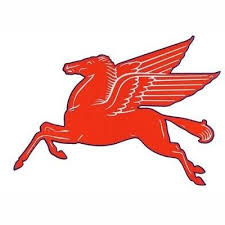 Mathematics – Grade 7 Mathematics – Grade 7 UPDATED JUNE 2016
UPDATED JUNE 2016
For adoption by all regular education programs as specified and for adoption or adaptation by all Special Education Programs in accordance with Board of Education Policy.Board Approved: September 2016Table of Contents
Table of Contents
Paulsboro Public Schools Administration and Board of Education
Paulsboro Public Schools Mission Statement
National and State Standards
Scope and Sequence
Goals/Essential Questions/Objectives/Instructional Tools/Activities
Benchmark Assessments
New Jersey State Department of Education21st Century College and Career Readiness StandardsThe 12 Career Ready PracticesThese practices outline the skills that all individuals need to have to truly be adaptable, reflective, and proactive in life and careers. These are researched practices that are essential to career readiness.CRP1. Act as a responsible and contributing citizen and employee. CRP2. Apply appropriate academic and technical skills. CRP3. Attend to personal health and financial well-being. CRP4. Communicate clearly and effectively and with reason. CRP5. Consider the environmental, social and economic impacts of decisions. CRP6. Demonstrate creativity and innovation. CRP7. Employ valid and reliable research strategies.CRP8. Utilize critical thinking to make sense of problems and persevere in solving them. CRP9. Model integrity, ethical leadership and effective management. CRP10. Plan education and career paths aligned to personal goals.CRP11. Use technology to enhance productivity. CRP12. Work productively in teams while using cultural global competence.Reading and Writing StandardsCCSS.ELA-LITERACY.RL.7.1 - 7.10CCSS.ELA-LITERACY.RI.7.1 – 7.10CCSS.ELA-LITERACY.W.7.1 – 7.10Scope and SequenceScope and SequenceQuarter 1 – Grade 7 (45 days) Sept. - Mid. Nov.Quarter 1 – Grade 7 (45 days) Sept. - Mid. Nov.Big Idea I:Understand integers, absolute value, and rational numbers.Big Idea III: Write, simplify, expand, and factor linear expressions.Big Idea II: Add, subtract, multiply, and divide integers and rational numbers.Big Idea IV: Add and subtract linear expressions and analyze equivalent expressions.Scope and SequenceScope and SequenceQuarter 2 – Grade 7 ( 45 days) Mid Nov. - Jan.Quarter 2 – Grade 7 ( 45 days) Mid Nov. - Jan.Big Idea I:         Write and solve two-step equations and solve equations using the distributive property.Big Idea III:Connect ratios, rates, and unit rates. Big Idea II:Write, solve, and graph inequalities involving one-step, two-steps, and multi-steps.Big Idea IV: Understand, describe, and graph proportional relationships. Scope and SequenceScope and SequenceQuarter 3 – Grade 7 (45 days) Feb. - Mid AprilQuarter 3 – Grade 7 (45 days) Feb. - Mid AprilBig Idea I: Analyze percents, connect percents to proportions, and use the percent equation.Big Idea III:Analyze and draw inferences about biased and unbiased samples. Big Idea II: Solve percent change, percent error, markup, markdown, and simple interest problems. Big Idea IV: Compare populations using data displays and statistical measures.Scope and SequenceScope and SequenceQuarter 4 – Grade 7 ( 45 days) Mid April - JuneQuarter 4 – Grade 7 ( 45 days) Mid April - JuneBig Idea I: Understand and find probability of simple events and represent sample spaces.  Big Idea III: Draw geometric figures and solve problems involving scale drawings, angle relationships, and circumference of a circle. Big Idea II: Determine outcomes, find probabilities, and simulate compound events.Big Idea IV: Solve problems involving area of a circle, surface area, and volume. Describe cross sections.QUARTER 1 – 
Big Idea I: Understand integers, absolute value, and rational numbers.Topic: Integers and Rational NumbersQUARTER 1 – 
Big Idea I: Understand integers, absolute value, and rational numbers.Topic: Integers and Rational NumbersQUARTER 1 – 
Big Idea I: Understand integers, absolute value, and rational numbers.Topic: Integers and Rational NumbersStandards: Apply and extend previous understandings of addition and subtraction to add and subtract rational numbers; represent addition and subtraction on a horizontal or vertical number line diagram. 7.NS.1 a. Describe situations in which opposite quantities combine to make 0. b. Understand p + q as the number located a distance |q| from p, in the positive or negative direction depending on whether q is positive or negative. Show that a number and its opposite have a sum of 0 (are additive inverses). Interpret sums of rational numbers by describing real-world contexts. c. Understand subtraction of rational numbers as adding the additive inverse, p – q = p + (–q). Show that the distance between two rational numbers on the number line is the absolute value of their difference, and apply this principle in real-world contexts. d. Apply properties of operations as strategies to add and subtract rational numbers. CRP2. Apply appropriate academic and technical skills.CRP4. Communicate clearly and effectively and with reason.CRP8. Utilize critical thinking to make sense of problems and persevere in solving them.CRP11. Use technology to enhance productivity.GOALGOALStandards: Apply and extend previous understandings of addition and subtraction to add and subtract rational numbers; represent addition and subtraction on a horizontal or vertical number line diagram. 7.NS.1 a. Describe situations in which opposite quantities combine to make 0. b. Understand p + q as the number located a distance |q| from p, in the positive or negative direction depending on whether q is positive or negative. Show that a number and its opposite have a sum of 0 (are additive inverses). Interpret sums of rational numbers by describing real-world contexts. c. Understand subtraction of rational numbers as adding the additive inverse, p – q = p + (–q). Show that the distance between two rational numbers on the number line is the absolute value of their difference, and apply this principle in real-world contexts. d. Apply properties of operations as strategies to add and subtract rational numbers. CRP2. Apply appropriate academic and technical skills.CRP4. Communicate clearly and effectively and with reason.CRP8. Utilize critical thinking to make sense of problems and persevere in solving them.CRP11. Use technology to enhance productivity.The students will be able to understand integers, absolute value, and rational numbers.The students will be able to understand integers, absolute value, and rational numbers.Standards: Apply and extend previous understandings of addition and subtraction to add and subtract rational numbers; represent addition and subtraction on a horizontal or vertical number line diagram. 7.NS.1 a. Describe situations in which opposite quantities combine to make 0. b. Understand p + q as the number located a distance |q| from p, in the positive or negative direction depending on whether q is positive or negative. Show that a number and its opposite have a sum of 0 (are additive inverses). Interpret sums of rational numbers by describing real-world contexts. c. Understand subtraction of rational numbers as adding the additive inverse, p – q = p + (–q). Show that the distance between two rational numbers on the number line is the absolute value of their difference, and apply this principle in real-world contexts. d. Apply properties of operations as strategies to add and subtract rational numbers. CRP2. Apply appropriate academic and technical skills.CRP4. Communicate clearly and effectively and with reason.CRP8. Utilize critical thinking to make sense of problems and persevere in solving them.CRP11. Use technology to enhance productivity.Essential Questions                                                      AssessmentsEssential Questions                                                      AssessmentsStandards: Apply and extend previous understandings of addition and subtraction to add and subtract rational numbers; represent addition and subtraction on a horizontal or vertical number line diagram. 7.NS.1 a. Describe situations in which opposite quantities combine to make 0. b. Understand p + q as the number located a distance |q| from p, in the positive or negative direction depending on whether q is positive or negative. Show that a number and its opposite have a sum of 0 (are additive inverses). Interpret sums of rational numbers by describing real-world contexts. c. Understand subtraction of rational numbers as adding the additive inverse, p – q = p + (–q). Show that the distance between two rational numbers on the number line is the absolute value of their difference, and apply this principle in real-world contexts. d. Apply properties of operations as strategies to add and subtract rational numbers. CRP2. Apply appropriate academic and technical skills.CRP4. Communicate clearly and effectively and with reason.CRP8. Utilize critical thinking to make sense of problems and persevere in solving them.CRP11. Use technology to enhance productivity.Essential Questions:How are integers and their opposites related?How are rational numbers written as decimals?Assessments:Mid-Topic CheckpointMid-Topic performance TaskLesson QuizTopic AssessmentTopic Performance AssessmentStandards: Apply and extend previous understandings of addition and subtraction to add and subtract rational numbers; represent addition and subtraction on a horizontal or vertical number line diagram. 7.NS.1 a. Describe situations in which opposite quantities combine to make 0. b. Understand p + q as the number located a distance |q| from p, in the positive or negative direction depending on whether q is positive or negative. Show that a number and its opposite have a sum of 0 (are additive inverses). Interpret sums of rational numbers by describing real-world contexts. c. Understand subtraction of rational numbers as adding the additive inverse, p – q = p + (–q). Show that the distance between two rational numbers on the number line is the absolute value of their difference, and apply this principle in real-world contexts. d. Apply properties of operations as strategies to add and subtract rational numbers. CRP2. Apply appropriate academic and technical skills.CRP4. Communicate clearly and effectively and with reason.CRP8. Utilize critical thinking to make sense of problems and persevere in solving them.CRP11. Use technology to enhance productivity.Enduring Understanding                                             ResourcesEnduring Understanding                                             ResourcesStandards: Apply and extend previous understandings of addition and subtraction to add and subtract rational numbers; represent addition and subtraction on a horizontal or vertical number line diagram. 7.NS.1 a. Describe situations in which opposite quantities combine to make 0. b. Understand p + q as the number located a distance |q| from p, in the positive or negative direction depending on whether q is positive or negative. Show that a number and its opposite have a sum of 0 (are additive inverses). Interpret sums of rational numbers by describing real-world contexts. c. Understand subtraction of rational numbers as adding the additive inverse, p – q = p + (–q). Show that the distance between two rational numbers on the number line is the absolute value of their difference, and apply this principle in real-world contexts. d. Apply properties of operations as strategies to add and subtract rational numbers. CRP2. Apply appropriate academic and technical skills.CRP4. Communicate clearly and effectively and with reason.CRP8. Utilize critical thinking to make sense of problems and persevere in solving them.CRP11. Use technology to enhance productivity.Enduring Understanding:• There are many ways to represent anumber.• Number sense develops throughexperience.• Operations create relationshipsbetween numbers.• The relationships among the operationsand their properties promotecomputational fluency.Resources:EnVision Math 2.0 workbookPearsonRealize.comAdditional practice workbookKhanacademy.comQUARTER 1 – 
Big Idea II: Add, subtract, multiply, and divide integers and rational numbers.Topic: Integers and Rational NumbersQUARTER 1 – 
Big Idea II: Add, subtract, multiply, and divide integers and rational numbers.Topic: Integers and Rational NumbersQUARTER 1 – 
Big Idea II: Add, subtract, multiply, and divide integers and rational numbers.Topic: Integers and Rational NumbersStandards: Apply and extend previous understandings of addition and subtraction to add and subtract rational numbers; represent addition and subtraction on a horizontal or vertical number line diagram. 7.NS.1 d. Apply properties of operations as strategies to add and subtract rational numbers. Apply and extend previous understandings of multiplication and division and of fractions to multiply and divide rational numbers. 7.NS.2  a. Understand that multiplication is extended from fractions to rational numbers by requiring that operations continue to satisfy the properties of operations, particularly the distributive property, leading to products such as (–1)(–1) = 1 and the rules for multiplying signed numbers. Interpret products of rational numbers by describing real-world contexts. b. Understand that integers can be divided, provided that the divisor is not zero, and every quotient of integers (with non- zero divisor) is a rational number. If p and q are integers, then –(p/q) = (–p)/q = p/(–q). Interpret quotients of rational numbers by describing real-world contexts.
 c. Apply properties of operations as strategies to multiply and divide rational numbers.Solve real-world and mathematical problems involving the four operations with rational numbers. 7.NS.3Solve multi-step real-life and mathematical problems posed with positive and negative rational numbers in any form (whole numbers, fractions, and decimals), using tools strategically. Apply properties of operations to calculate with numbers in any form; convert between forms as appropriate; and assess the reasonableness of answers using mental computation and estimation strategies. CRP2. Apply appropriate academic and technical skills.CRP4. Communicate clearly and effectively and with reason.CRP8. Utilize critical thinking to make sense of problems and persevere in solving them.CRP11. Use technology to enhance productivity.
 GOALGOALStandards: Apply and extend previous understandings of addition and subtraction to add and subtract rational numbers; represent addition and subtraction on a horizontal or vertical number line diagram. 7.NS.1 d. Apply properties of operations as strategies to add and subtract rational numbers. Apply and extend previous understandings of multiplication and division and of fractions to multiply and divide rational numbers. 7.NS.2  a. Understand that multiplication is extended from fractions to rational numbers by requiring that operations continue to satisfy the properties of operations, particularly the distributive property, leading to products such as (–1)(–1) = 1 and the rules for multiplying signed numbers. Interpret products of rational numbers by describing real-world contexts. b. Understand that integers can be divided, provided that the divisor is not zero, and every quotient of integers (with non- zero divisor) is a rational number. If p and q are integers, then –(p/q) = (–p)/q = p/(–q). Interpret quotients of rational numbers by describing real-world contexts.
 c. Apply properties of operations as strategies to multiply and divide rational numbers.Solve real-world and mathematical problems involving the four operations with rational numbers. 7.NS.3Solve multi-step real-life and mathematical problems posed with positive and negative rational numbers in any form (whole numbers, fractions, and decimals), using tools strategically. Apply properties of operations to calculate with numbers in any form; convert between forms as appropriate; and assess the reasonableness of answers using mental computation and estimation strategies. CRP2. Apply appropriate academic and technical skills.CRP4. Communicate clearly and effectively and with reason.CRP8. Utilize critical thinking to make sense of problems and persevere in solving them.CRP11. Use technology to enhance productivity.
 Students will be able to add, subtract, multiply, and divide integers and rational numbers.Students will be able to add, subtract, multiply, and divide integers and rational numbers.Standards: Apply and extend previous understandings of addition and subtraction to add and subtract rational numbers; represent addition and subtraction on a horizontal or vertical number line diagram. 7.NS.1 d. Apply properties of operations as strategies to add and subtract rational numbers. Apply and extend previous understandings of multiplication and division and of fractions to multiply and divide rational numbers. 7.NS.2  a. Understand that multiplication is extended from fractions to rational numbers by requiring that operations continue to satisfy the properties of operations, particularly the distributive property, leading to products such as (–1)(–1) = 1 and the rules for multiplying signed numbers. Interpret products of rational numbers by describing real-world contexts. b. Understand that integers can be divided, provided that the divisor is not zero, and every quotient of integers (with non- zero divisor) is a rational number. If p and q are integers, then –(p/q) = (–p)/q = p/(–q). Interpret quotients of rational numbers by describing real-world contexts.
 c. Apply properties of operations as strategies to multiply and divide rational numbers.Solve real-world and mathematical problems involving the four operations with rational numbers. 7.NS.3Solve multi-step real-life and mathematical problems posed with positive and negative rational numbers in any form (whole numbers, fractions, and decimals), using tools strategically. Apply properties of operations to calculate with numbers in any form; convert between forms as appropriate; and assess the reasonableness of answers using mental computation and estimation strategies. CRP2. Apply appropriate academic and technical skills.CRP4. Communicate clearly and effectively and with reason.CRP8. Utilize critical thinking to make sense of problems and persevere in solving them.CRP11. Use technology to enhance productivity.
 Essential Questions                                                      AssessmentsEssential Questions                                                      AssessmentsStandards: Apply and extend previous understandings of addition and subtraction to add and subtract rational numbers; represent addition and subtraction on a horizontal or vertical number line diagram. 7.NS.1 d. Apply properties of operations as strategies to add and subtract rational numbers. Apply and extend previous understandings of multiplication and division and of fractions to multiply and divide rational numbers. 7.NS.2  a. Understand that multiplication is extended from fractions to rational numbers by requiring that operations continue to satisfy the properties of operations, particularly the distributive property, leading to products such as (–1)(–1) = 1 and the rules for multiplying signed numbers. Interpret products of rational numbers by describing real-world contexts. b. Understand that integers can be divided, provided that the divisor is not zero, and every quotient of integers (with non- zero divisor) is a rational number. If p and q are integers, then –(p/q) = (–p)/q = p/(–q). Interpret quotients of rational numbers by describing real-world contexts.
 c. Apply properties of operations as strategies to multiply and divide rational numbers.Solve real-world and mathematical problems involving the four operations with rational numbers. 7.NS.3Solve multi-step real-life and mathematical problems posed with positive and negative rational numbers in any form (whole numbers, fractions, and decimals), using tools strategically. Apply properties of operations to calculate with numbers in any form; convert between forms as appropriate; and assess the reasonableness of answers using mental computation and estimation strategies. CRP2. Apply appropriate academic and technical skills.CRP4. Communicate clearly and effectively and with reason.CRP8. Utilize critical thinking to make sense of problems and persevere in solving them.CRP11. Use technology to enhance productivity.
 Essential Questions:How do you use what you know about absolute value to add integers?How is subtracting integers related to adding integers?How are adding and subtracting integers related to adding and subtracting other rational numbers?How do the signs of factors affect their product?How is multiplying rational numbers like multiplying integers? How does dividing integers relate to multiplying integers?How is dividing rational numbers like dividing integers?How do you decide which rational number operations to use to solve problems?Assessments:Mid-Topic CheckpointMid-Topic performance TaskLesson QuizTopic AssessmentTopic Performance AssessmentStandards: Apply and extend previous understandings of addition and subtraction to add and subtract rational numbers; represent addition and subtraction on a horizontal or vertical number line diagram. 7.NS.1 d. Apply properties of operations as strategies to add and subtract rational numbers. Apply and extend previous understandings of multiplication and division and of fractions to multiply and divide rational numbers. 7.NS.2  a. Understand that multiplication is extended from fractions to rational numbers by requiring that operations continue to satisfy the properties of operations, particularly the distributive property, leading to products such as (–1)(–1) = 1 and the rules for multiplying signed numbers. Interpret products of rational numbers by describing real-world contexts. b. Understand that integers can be divided, provided that the divisor is not zero, and every quotient of integers (with non- zero divisor) is a rational number. If p and q are integers, then –(p/q) = (–p)/q = p/(–q). Interpret quotients of rational numbers by describing real-world contexts.
 c. Apply properties of operations as strategies to multiply and divide rational numbers.Solve real-world and mathematical problems involving the four operations with rational numbers. 7.NS.3Solve multi-step real-life and mathematical problems posed with positive and negative rational numbers in any form (whole numbers, fractions, and decimals), using tools strategically. Apply properties of operations to calculate with numbers in any form; convert between forms as appropriate; and assess the reasonableness of answers using mental computation and estimation strategies. CRP2. Apply appropriate academic and technical skills.CRP4. Communicate clearly and effectively and with reason.CRP8. Utilize critical thinking to make sense of problems and persevere in solving them.CRP11. Use technology to enhance productivity.
 Enduring Understanding                                             ResourcesEnduring Understanding                                             ResourcesStandards: Apply and extend previous understandings of addition and subtraction to add and subtract rational numbers; represent addition and subtraction on a horizontal or vertical number line diagram. 7.NS.1 d. Apply properties of operations as strategies to add and subtract rational numbers. Apply and extend previous understandings of multiplication and division and of fractions to multiply and divide rational numbers. 7.NS.2  a. Understand that multiplication is extended from fractions to rational numbers by requiring that operations continue to satisfy the properties of operations, particularly the distributive property, leading to products such as (–1)(–1) = 1 and the rules for multiplying signed numbers. Interpret products of rational numbers by describing real-world contexts. b. Understand that integers can be divided, provided that the divisor is not zero, and every quotient of integers (with non- zero divisor) is a rational number. If p and q are integers, then –(p/q) = (–p)/q = p/(–q). Interpret quotients of rational numbers by describing real-world contexts.
 c. Apply properties of operations as strategies to multiply and divide rational numbers.Solve real-world and mathematical problems involving the four operations with rational numbers. 7.NS.3Solve multi-step real-life and mathematical problems posed with positive and negative rational numbers in any form (whole numbers, fractions, and decimals), using tools strategically. Apply properties of operations to calculate with numbers in any form; convert between forms as appropriate; and assess the reasonableness of answers using mental computation and estimation strategies. CRP2. Apply appropriate academic and technical skills.CRP4. Communicate clearly and effectively and with reason.CRP8. Utilize critical thinking to make sense of problems and persevere in solving them.CRP11. Use technology to enhance productivity.
 Enduring Understanding:• There are many ways to represent anumber.• Number sense develops throughexperience.• Operations create relationshipsbetween numbers.• The relationships among the operationsand their properties promotecomputational fluency.Resources:EnVision Math 2.0 workbookPearsonRealize.comAdditional practice workbookKhanacademy.comQUARTER 1 – 
Big Idea III: Write, simplify, expand, and factor linear expressions.Topic: Generate Equivalent Expressions QUARTER 1 – 
Big Idea III: Write, simplify, expand, and factor linear expressions.Topic: Generate Equivalent Expressions QUARTER 1 – 
Big Idea III: Write, simplify, expand, and factor linear expressions.Topic: Generate Equivalent Expressions Standards: Use properties of operations to generate equivalent expressions. 7.EE.1 Apply properties of operations as strategies to add, subtract, factor, and expand linear expressions with rational coefficients. 7.EE.2 Understand that rewriting an expression in different forms in a
 problem context can shed light on the problem and how the quantities
 in it are related. For example, a + 0.05a = 1.05a means that “increase by 5%” is the same as “multiply by 1.05.” 7.EE.4 Use variables to represent quantities in a real-world or mathematical problem, and construct simple equations and inequalities to solve problems by reasoning about the quantities. Solve word problems leading to equations of the form px + q = r and p(x + q) = r, where p, q, and r are specific rational numbers. Solve equations of these forms fluently. Compare an algebraic solution to an arithmetic solution, identifying the sequence of the operations used in each approach. For example, the perimeter of a rectangle is 54 cm. Its length is 6 cm. What is its width? CRP2. Apply appropriate academic and technical skills.CRP4. Communicate clearly and effectively and with reason.CRP8. Utilize critical thinking to make sense of problems and persevere in solving them.CRP11. Use technology to enhance productivity.GOALGOALStandards: Use properties of operations to generate equivalent expressions. 7.EE.1 Apply properties of operations as strategies to add, subtract, factor, and expand linear expressions with rational coefficients. 7.EE.2 Understand that rewriting an expression in different forms in a
 problem context can shed light on the problem and how the quantities
 in it are related. For example, a + 0.05a = 1.05a means that “increase by 5%” is the same as “multiply by 1.05.” 7.EE.4 Use variables to represent quantities in a real-world or mathematical problem, and construct simple equations and inequalities to solve problems by reasoning about the quantities. Solve word problems leading to equations of the form px + q = r and p(x + q) = r, where p, q, and r are specific rational numbers. Solve equations of these forms fluently. Compare an algebraic solution to an arithmetic solution, identifying the sequence of the operations used in each approach. For example, the perimeter of a rectangle is 54 cm. Its length is 6 cm. What is its width? CRP2. Apply appropriate academic and technical skills.CRP4. Communicate clearly and effectively and with reason.CRP8. Utilize critical thinking to make sense of problems and persevere in solving them.CRP11. Use technology to enhance productivity.Students will learn to write, simplify, expand, and factor linear expressions.Students will learn to write, simplify, expand, and factor linear expressions.Standards: Use properties of operations to generate equivalent expressions. 7.EE.1 Apply properties of operations as strategies to add, subtract, factor, and expand linear expressions with rational coefficients. 7.EE.2 Understand that rewriting an expression in different forms in a
 problem context can shed light on the problem and how the quantities
 in it are related. For example, a + 0.05a = 1.05a means that “increase by 5%” is the same as “multiply by 1.05.” 7.EE.4 Use variables to represent quantities in a real-world or mathematical problem, and construct simple equations and inequalities to solve problems by reasoning about the quantities. Solve word problems leading to equations of the form px + q = r and p(x + q) = r, where p, q, and r are specific rational numbers. Solve equations of these forms fluently. Compare an algebraic solution to an arithmetic solution, identifying the sequence of the operations used in each approach. For example, the perimeter of a rectangle is 54 cm. Its length is 6 cm. What is its width? CRP2. Apply appropriate academic and technical skills.CRP4. Communicate clearly and effectively and with reason.CRP8. Utilize critical thinking to make sense of problems and persevere in solving them.CRP11. Use technology to enhance productivity.Essential Questions                                                      AssessmentsEssential Questions                                                      AssessmentsStandards: Use properties of operations to generate equivalent expressions. 7.EE.1 Apply properties of operations as strategies to add, subtract, factor, and expand linear expressions with rational coefficients. 7.EE.2 Understand that rewriting an expression in different forms in a
 problem context can shed light on the problem and how the quantities
 in it are related. For example, a + 0.05a = 1.05a means that “increase by 5%” is the same as “multiply by 1.05.” 7.EE.4 Use variables to represent quantities in a real-world or mathematical problem, and construct simple equations and inequalities to solve problems by reasoning about the quantities. Solve word problems leading to equations of the form px + q = r and p(x + q) = r, where p, q, and r are specific rational numbers. Solve equations of these forms fluently. Compare an algebraic solution to an arithmetic solution, identifying the sequence of the operations used in each approach. For example, the perimeter of a rectangle is 54 cm. Its length is 6 cm. What is its width? CRP2. Apply appropriate academic and technical skills.CRP4. Communicate clearly and effectively and with reason.CRP8. Utilize critical thinking to make sense of problems and persevere in solving them.CRP11. Use technology to enhance productivity.Essential Questions:How can algebraic expressions be used to represent and solve problems?What are equivalent expressions?How are properties of operations used to simplify expressions?How does the value of an expression change when it is expanded?How does the Distributive Property relate to factoring expressions?Assessments:Mid-Topic CheckpointMid-Topic performance TaskLesson QuizTopic AssessmentTopic Performance AssessmentStandards: Use properties of operations to generate equivalent expressions. 7.EE.1 Apply properties of operations as strategies to add, subtract, factor, and expand linear expressions with rational coefficients. 7.EE.2 Understand that rewriting an expression in different forms in a
 problem context can shed light on the problem and how the quantities
 in it are related. For example, a + 0.05a = 1.05a means that “increase by 5%” is the same as “multiply by 1.05.” 7.EE.4 Use variables to represent quantities in a real-world or mathematical problem, and construct simple equations and inequalities to solve problems by reasoning about the quantities. Solve word problems leading to equations of the form px + q = r and p(x + q) = r, where p, q, and r are specific rational numbers. Solve equations of these forms fluently. Compare an algebraic solution to an arithmetic solution, identifying the sequence of the operations used in each approach. For example, the perimeter of a rectangle is 54 cm. Its length is 6 cm. What is its width? CRP2. Apply appropriate academic and technical skills.CRP4. Communicate clearly and effectively and with reason.CRP8. Utilize critical thinking to make sense of problems and persevere in solving them.CRP11. Use technology to enhance productivity.Enduring Understanding                                             ResourcesEnduring Understanding                                             ResourcesStandards: Use properties of operations to generate equivalent expressions. 7.EE.1 Apply properties of operations as strategies to add, subtract, factor, and expand linear expressions with rational coefficients. 7.EE.2 Understand that rewriting an expression in different forms in a
 problem context can shed light on the problem and how the quantities
 in it are related. For example, a + 0.05a = 1.05a means that “increase by 5%” is the same as “multiply by 1.05.” 7.EE.4 Use variables to represent quantities in a real-world or mathematical problem, and construct simple equations and inequalities to solve problems by reasoning about the quantities. Solve word problems leading to equations of the form px + q = r and p(x + q) = r, where p, q, and r are specific rational numbers. Solve equations of these forms fluently. Compare an algebraic solution to an arithmetic solution, identifying the sequence of the operations used in each approach. For example, the perimeter of a rectangle is 54 cm. Its length is 6 cm. What is its width? CRP2. Apply appropriate academic and technical skills.CRP4. Communicate clearly and effectively and with reason.CRP8. Utilize critical thinking to make sense of problems and persevere in solving them.CRP11. Use technology to enhance productivity.Enduring Understanding:• Real world situations can berepresented symbolically andgraphically.• Algebraic expressions and equationsgeneralize relationships from specificcases.Resources:EnVision Math 2.0 workbookPearsonRealize.comAdditional practice workbookKhanacademy.comQUARTER 1 – 
Big Idea IV: Add and subtract linear expressions and analyze equivalent expressions.Topic: Generate Equivalent ExpressionsQUARTER 1 – 
Big Idea IV: Add and subtract linear expressions and analyze equivalent expressions.Topic: Generate Equivalent ExpressionsQUARTER 1 – 
Big Idea IV: Add and subtract linear expressions and analyze equivalent expressions.Topic: Generate Equivalent ExpressionsStandards: Use properties of operations to generate equivalent expressions.  7.EE.1 Apply properties of operations as strategies to add, subtract, factor, and expand linear expressions with rational coefficients. 7.EE.2 Understand that rewriting an expression in different forms in a
 problem context can shed light on the problem and how the quantities
 in it are related. For example, a + 0.05a = 1.05a means that “increase by 5%” is the same as “multiply by 1.05.” CRP2. Apply appropriate academic and technical skills.CRP4. Communicate clearly and effectively and with reason.CRP8. Utilize critical thinking to make sense of problems and persevere in solving them.CRP11. Use technology to enhance productivity.GOALGOALStandards: Use properties of operations to generate equivalent expressions.  7.EE.1 Apply properties of operations as strategies to add, subtract, factor, and expand linear expressions with rational coefficients. 7.EE.2 Understand that rewriting an expression in different forms in a
 problem context can shed light on the problem and how the quantities
 in it are related. For example, a + 0.05a = 1.05a means that “increase by 5%” is the same as “multiply by 1.05.” CRP2. Apply appropriate academic and technical skills.CRP4. Communicate clearly and effectively and with reason.CRP8. Utilize critical thinking to make sense of problems and persevere in solving them.CRP11. Use technology to enhance productivity.Students will learn to add and subtract linear expressions and analyze equivalent expressions.Students will learn to add and subtract linear expressions and analyze equivalent expressions.Standards: Use properties of operations to generate equivalent expressions.  7.EE.1 Apply properties of operations as strategies to add, subtract, factor, and expand linear expressions with rational coefficients. 7.EE.2 Understand that rewriting an expression in different forms in a
 problem context can shed light on the problem and how the quantities
 in it are related. For example, a + 0.05a = 1.05a means that “increase by 5%” is the same as “multiply by 1.05.” CRP2. Apply appropriate academic and technical skills.CRP4. Communicate clearly and effectively and with reason.CRP8. Utilize critical thinking to make sense of problems and persevere in solving them.CRP11. Use technology to enhance productivity.Essential Questions                                                      AssessmentsEssential Questions                                                      AssessmentsStandards: Use properties of operations to generate equivalent expressions.  7.EE.1 Apply properties of operations as strategies to add, subtract, factor, and expand linear expressions with rational coefficients. 7.EE.2 Understand that rewriting an expression in different forms in a
 problem context can shed light on the problem and how the quantities
 in it are related. For example, a + 0.05a = 1.05a means that “increase by 5%” is the same as “multiply by 1.05.” CRP2. Apply appropriate academic and technical skills.CRP4. Communicate clearly and effectively and with reason.CRP8. Utilize critical thinking to make sense of problems and persevere in solving them.CRP11. Use technology to enhance productivity.Essential Questions:How can properties of operations be used to add expressions?How can properties of operations be used to subtract expressions?How can writing equivalent expressions show how quantitiesare related?Assessments:Mid-Topic CheckpointMid-Topic performance TaskLesson QuizTopic AssessmentTopic Performance AssessmentStandards: Use properties of operations to generate equivalent expressions.  7.EE.1 Apply properties of operations as strategies to add, subtract, factor, and expand linear expressions with rational coefficients. 7.EE.2 Understand that rewriting an expression in different forms in a
 problem context can shed light on the problem and how the quantities
 in it are related. For example, a + 0.05a = 1.05a means that “increase by 5%” is the same as “multiply by 1.05.” CRP2. Apply appropriate academic and technical skills.CRP4. Communicate clearly and effectively and with reason.CRP8. Utilize critical thinking to make sense of problems and persevere in solving them.CRP11. Use technology to enhance productivity.Enduring Understanding                                             ResourcesEnduring Understanding                                             ResourcesStandards: Use properties of operations to generate equivalent expressions.  7.EE.1 Apply properties of operations as strategies to add, subtract, factor, and expand linear expressions with rational coefficients. 7.EE.2 Understand that rewriting an expression in different forms in a
 problem context can shed light on the problem and how the quantities
 in it are related. For example, a + 0.05a = 1.05a means that “increase by 5%” is the same as “multiply by 1.05.” CRP2. Apply appropriate academic and technical skills.CRP4. Communicate clearly and effectively and with reason.CRP8. Utilize critical thinking to make sense of problems and persevere in solving them.CRP11. Use technology to enhance productivity.Enduring Understanding:• Real world situations can berepresented symbolically andgraphically.• Algebraic expressions and equationsgeneralize relationships from specificcases.Resources:EnVision Math 2.0 workbookPearsonRealize.comAdditional practice workbookKhanacademy.comQUARTER 2 – 
Big Idea I: Write and solve two-step equations and solve equations using the distributive property.Topic: Solve Problems Using Equations and InequalitiesQUARTER 2 – 
Big Idea I: Write and solve two-step equations and solve equations using the distributive property.Topic: Solve Problems Using Equations and InequalitiesQUARTER 2 – 
Big Idea I: Write and solve two-step equations and solve equations using the distributive property.Topic: Solve Problems Using Equations and InequalitiesStandards: Solve real‐life and mathematical problems using numerical and algebraic expressions and equations. 7.EE.3 Solve multi-step real-life and mathematical problems posed with positive and negative rational numbers in any form (whole numbers, fractions, and decimals), using tools strategically. Apply properties of operations to calculate with numbers in any form; convert between forms as appropriate; and assess the reasonableness of answers using mental computation and estimation strategies. For example: If a woman making $25 an hour gets a 10% raise, she will make an additional 1/10 of her salary an hour, or $2.50, for a new salary of $27.50. If you want to place a towel bar 9 3/4 inches long in the center of a door that is 27 1/2 inches wide, you will need to place the bar about 9 inches from each edge; this estimate can be used as a check on the exact computation. 7.EE.4 Use variables to represent quantities in a real-world or mathematical problem, and construct simple equations and inequalities to solve problems by reasoning about the quantities. a. Solve word problems leading to equations of the form px + q = r and p(x + q) = r, where p, q, and r are specific rational numbers. Solve equations of these forms fluently. Compare an algebraic solution to an arithmetic solution, identifying the sequence of the operations used in each approach. For example, the perimeter of a rectangle is 54 cm. Its length is 6 cm. What is its width? CRP2. Apply appropriate academic and technical skills.CRP4. Communicate clearly and effectively and with reason.CRP8. Utilize critical thinking to make sense of problems and persevere in solving them.CRP11. Use technology to enhance productivity.GOALGOALStandards: Solve real‐life and mathematical problems using numerical and algebraic expressions and equations. 7.EE.3 Solve multi-step real-life and mathematical problems posed with positive and negative rational numbers in any form (whole numbers, fractions, and decimals), using tools strategically. Apply properties of operations to calculate with numbers in any form; convert between forms as appropriate; and assess the reasonableness of answers using mental computation and estimation strategies. For example: If a woman making $25 an hour gets a 10% raise, she will make an additional 1/10 of her salary an hour, or $2.50, for a new salary of $27.50. If you want to place a towel bar 9 3/4 inches long in the center of a door that is 27 1/2 inches wide, you will need to place the bar about 9 inches from each edge; this estimate can be used as a check on the exact computation. 7.EE.4 Use variables to represent quantities in a real-world or mathematical problem, and construct simple equations and inequalities to solve problems by reasoning about the quantities. a. Solve word problems leading to equations of the form px + q = r and p(x + q) = r, where p, q, and r are specific rational numbers. Solve equations of these forms fluently. Compare an algebraic solution to an arithmetic solution, identifying the sequence of the operations used in each approach. For example, the perimeter of a rectangle is 54 cm. Its length is 6 cm. What is its width? CRP2. Apply appropriate academic and technical skills.CRP4. Communicate clearly and effectively and with reason.CRP8. Utilize critical thinking to make sense of problems and persevere in solving them.CRP11. Use technology to enhance productivity.Students will learn to write and solve two-step equations and solve equations using distributive property.Students will learn to write and solve two-step equations and solve equations using distributive property.Standards: Solve real‐life and mathematical problems using numerical and algebraic expressions and equations. 7.EE.3 Solve multi-step real-life and mathematical problems posed with positive and negative rational numbers in any form (whole numbers, fractions, and decimals), using tools strategically. Apply properties of operations to calculate with numbers in any form; convert between forms as appropriate; and assess the reasonableness of answers using mental computation and estimation strategies. For example: If a woman making $25 an hour gets a 10% raise, she will make an additional 1/10 of her salary an hour, or $2.50, for a new salary of $27.50. If you want to place a towel bar 9 3/4 inches long in the center of a door that is 27 1/2 inches wide, you will need to place the bar about 9 inches from each edge; this estimate can be used as a check on the exact computation. 7.EE.4 Use variables to represent quantities in a real-world or mathematical problem, and construct simple equations and inequalities to solve problems by reasoning about the quantities. a. Solve word problems leading to equations of the form px + q = r and p(x + q) = r, where p, q, and r are specific rational numbers. Solve equations of these forms fluently. Compare an algebraic solution to an arithmetic solution, identifying the sequence of the operations used in each approach. For example, the perimeter of a rectangle is 54 cm. Its length is 6 cm. What is its width? CRP2. Apply appropriate academic and technical skills.CRP4. Communicate clearly and effectively and with reason.CRP8. Utilize critical thinking to make sense of problems and persevere in solving them.CRP11. Use technology to enhance productivity.Essential Questions                                                                 AssessmentsEssential Questions                                                                 AssessmentsStandards: Solve real‐life and mathematical problems using numerical and algebraic expressions and equations. 7.EE.3 Solve multi-step real-life and mathematical problems posed with positive and negative rational numbers in any form (whole numbers, fractions, and decimals), using tools strategically. Apply properties of operations to calculate with numbers in any form; convert between forms as appropriate; and assess the reasonableness of answers using mental computation and estimation strategies. For example: If a woman making $25 an hour gets a 10% raise, she will make an additional 1/10 of her salary an hour, or $2.50, for a new salary of $27.50. If you want to place a towel bar 9 3/4 inches long in the center of a door that is 27 1/2 inches wide, you will need to place the bar about 9 inches from each edge; this estimate can be used as a check on the exact computation. 7.EE.4 Use variables to represent quantities in a real-world or mathematical problem, and construct simple equations and inequalities to solve problems by reasoning about the quantities. a. Solve word problems leading to equations of the form px + q = r and p(x + q) = r, where p, q, and r are specific rational numbers. Solve equations of these forms fluently. Compare an algebraic solution to an arithmetic solution, identifying the sequence of the operations used in each approach. For example, the perimeter of a rectangle is 54 cm. Its length is 6 cm. What is its width? CRP2. Apply appropriate academic and technical skills.CRP4. Communicate clearly and effectively and with reason.CRP8. Utilize critical thinking to make sense of problems and persevere in solving them.CRP11. Use technology to enhance productivity.Essential Questions:How does an equation show the relationship between variables and other quantities in a situation?How is solving a two-step equation similar to solving a one-step equation?How does the Distributive Property help you solve equations?Assessments:Mid-Topic CheckpointMid-Topic performance TaskLesson QuizTopic AssessmentTopic Performance AssessmentStandards: Solve real‐life and mathematical problems using numerical and algebraic expressions and equations. 7.EE.3 Solve multi-step real-life and mathematical problems posed with positive and negative rational numbers in any form (whole numbers, fractions, and decimals), using tools strategically. Apply properties of operations to calculate with numbers in any form; convert between forms as appropriate; and assess the reasonableness of answers using mental computation and estimation strategies. For example: If a woman making $25 an hour gets a 10% raise, she will make an additional 1/10 of her salary an hour, or $2.50, for a new salary of $27.50. If you want to place a towel bar 9 3/4 inches long in the center of a door that is 27 1/2 inches wide, you will need to place the bar about 9 inches from each edge; this estimate can be used as a check on the exact computation. 7.EE.4 Use variables to represent quantities in a real-world or mathematical problem, and construct simple equations and inequalities to solve problems by reasoning about the quantities. a. Solve word problems leading to equations of the form px + q = r and p(x + q) = r, where p, q, and r are specific rational numbers. Solve equations of these forms fluently. Compare an algebraic solution to an arithmetic solution, identifying the sequence of the operations used in each approach. For example, the perimeter of a rectangle is 54 cm. Its length is 6 cm. What is its width? CRP2. Apply appropriate academic and technical skills.CRP4. Communicate clearly and effectively and with reason.CRP8. Utilize critical thinking to make sense of problems and persevere in solving them.CRP11. Use technology to enhance productivity.Enduring Understanding                                                   ResourcesEnduring Understanding                                                   ResourcesStandards: Solve real‐life and mathematical problems using numerical and algebraic expressions and equations. 7.EE.3 Solve multi-step real-life and mathematical problems posed with positive and negative rational numbers in any form (whole numbers, fractions, and decimals), using tools strategically. Apply properties of operations to calculate with numbers in any form; convert between forms as appropriate; and assess the reasonableness of answers using mental computation and estimation strategies. For example: If a woman making $25 an hour gets a 10% raise, she will make an additional 1/10 of her salary an hour, or $2.50, for a new salary of $27.50. If you want to place a towel bar 9 3/4 inches long in the center of a door that is 27 1/2 inches wide, you will need to place the bar about 9 inches from each edge; this estimate can be used as a check on the exact computation. 7.EE.4 Use variables to represent quantities in a real-world or mathematical problem, and construct simple equations and inequalities to solve problems by reasoning about the quantities. a. Solve word problems leading to equations of the form px + q = r and p(x + q) = r, where p, q, and r are specific rational numbers. Solve equations of these forms fluently. Compare an algebraic solution to an arithmetic solution, identifying the sequence of the operations used in each approach. For example, the perimeter of a rectangle is 54 cm. Its length is 6 cm. What is its width? CRP2. Apply appropriate academic and technical skills.CRP4. Communicate clearly and effectively and with reason.CRP8. Utilize critical thinking to make sense of problems and persevere in solving them.CRP11. Use technology to enhance productivity.Enduring Understanding:• Real world situations can berepresented symbolically andgraphically.• Algebraic expressions and equationsgeneralize relationships from specificcases.• A problem solver understands whathas been done, knows why the processwas appropriate, and can support itwith reasons and evidence.• There can be different strategies tosolve a problem, but some are moreeffective and efficient than others are.Resources:EnVision Math 2.0 workbookPearsonRealize.comAdditional practice workbookKhanacademy.comQUARTER 2 – 
Big Idea II: Write, solve, and graph inequalities involving one-step, two-steps, and multi-steps. Topic: Solve Problems Using Equations and InequalitiesQUARTER 2 – 
Big Idea II: Write, solve, and graph inequalities involving one-step, two-steps, and multi-steps. Topic: Solve Problems Using Equations and InequalitiesQUARTER 2 – 
Big Idea II: Write, solve, and graph inequalities involving one-step, two-steps, and multi-steps. Topic: Solve Problems Using Equations and InequalitiesStandards: Solve real‐life and mathematical problems using numerical and algebraic expressions and equations. 7.EE.3 Solve multi-step real-life and mathematicalproblems posed with positive and negative rational numbers in any form (whole numbers, fractions, and decimals), using tools strategically. Apply properties of operations to calculate with numbers in any form; convert between forms as appropriate; and assess the reasonableness ofanswers using mental computation and estimation strategies. For example: If a woman making $25 an hour gets a 10% raise, she will make an additional 1/10 of her salary an hour, or $2.50, for a new salary of $27.50. If you want to place a towel bar 9 3/4 inches long in the center of a door that is 27 1/2 inches wide, you will need to place the bar about 9 inches from each edge; this estimate can be used as a check on the exact computation. 7.EE.4 Use variables to represent quantities in a real-world or mathematical problem, and construct simple equations and inequalities to solve problems by reasoning about the quantities.a.Solve word problems leading to equations of the form px + q = r and p(x + q) = r, where p, q, and r are specific rational numbers. Solve equations of these forms fluently. Compare an algebraic solution to an arithmetic solution, identifying the sequence of the operations used in each approach. For example, the perimeter of a rectangle is 54 cm. Its length is 6 cm. What is its width?b. Solve word problems leading to inequalities of the form px + q > r or px + q < r, where p, q, and r are specific rational numbers. Graph the solution set of the inequality and interpret it in the context of the problem. For example: As a salesperson, you are paid $50 per week plus $3 per sale. This week you want your pay to be at least $100. Write an inequality for the number of sales you need to make, and describe the solutions CRP2. Apply appropriate academic and technical skills.CRP4. Communicate clearly and effectively and with reason.CRP8. Utilize critical thinking to make sense of problems and persevere in solving them.CRP11. Use technology to enhance productivity.GOALGOALStandards: Solve real‐life and mathematical problems using numerical and algebraic expressions and equations. 7.EE.3 Solve multi-step real-life and mathematicalproblems posed with positive and negative rational numbers in any form (whole numbers, fractions, and decimals), using tools strategically. Apply properties of operations to calculate with numbers in any form; convert between forms as appropriate; and assess the reasonableness ofanswers using mental computation and estimation strategies. For example: If a woman making $25 an hour gets a 10% raise, she will make an additional 1/10 of her salary an hour, or $2.50, for a new salary of $27.50. If you want to place a towel bar 9 3/4 inches long in the center of a door that is 27 1/2 inches wide, you will need to place the bar about 9 inches from each edge; this estimate can be used as a check on the exact computation. 7.EE.4 Use variables to represent quantities in a real-world or mathematical problem, and construct simple equations and inequalities to solve problems by reasoning about the quantities.a.Solve word problems leading to equations of the form px + q = r and p(x + q) = r, where p, q, and r are specific rational numbers. Solve equations of these forms fluently. Compare an algebraic solution to an arithmetic solution, identifying the sequence of the operations used in each approach. For example, the perimeter of a rectangle is 54 cm. Its length is 6 cm. What is its width?b. Solve word problems leading to inequalities of the form px + q > r or px + q < r, where p, q, and r are specific rational numbers. Graph the solution set of the inequality and interpret it in the context of the problem. For example: As a salesperson, you are paid $50 per week plus $3 per sale. This week you want your pay to be at least $100. Write an inequality for the number of sales you need to make, and describe the solutions CRP2. Apply appropriate academic and technical skills.CRP4. Communicate clearly and effectively and with reason.CRP8. Utilize critical thinking to make sense of problems and persevere in solving them.CRP11. Use technology to enhance productivity.Students will learn to write, solve, and graph inequalities involving one-step, two steps, and multi-steps.  Students will learn to write, solve, and graph inequalities involving one-step, two steps, and multi-steps.  Standards: Solve real‐life and mathematical problems using numerical and algebraic expressions and equations. 7.EE.3 Solve multi-step real-life and mathematicalproblems posed with positive and negative rational numbers in any form (whole numbers, fractions, and decimals), using tools strategically. Apply properties of operations to calculate with numbers in any form; convert between forms as appropriate; and assess the reasonableness ofanswers using mental computation and estimation strategies. For example: If a woman making $25 an hour gets a 10% raise, she will make an additional 1/10 of her salary an hour, or $2.50, for a new salary of $27.50. If you want to place a towel bar 9 3/4 inches long in the center of a door that is 27 1/2 inches wide, you will need to place the bar about 9 inches from each edge; this estimate can be used as a check on the exact computation. 7.EE.4 Use variables to represent quantities in a real-world or mathematical problem, and construct simple equations and inequalities to solve problems by reasoning about the quantities.a.Solve word problems leading to equations of the form px + q = r and p(x + q) = r, where p, q, and r are specific rational numbers. Solve equations of these forms fluently. Compare an algebraic solution to an arithmetic solution, identifying the sequence of the operations used in each approach. For example, the perimeter of a rectangle is 54 cm. Its length is 6 cm. What is its width?b. Solve word problems leading to inequalities of the form px + q > r or px + q < r, where p, q, and r are specific rational numbers. Graph the solution set of the inequality and interpret it in the context of the problem. For example: As a salesperson, you are paid $50 per week plus $3 per sale. This week you want your pay to be at least $100. Write an inequality for the number of sales you need to make, and describe the solutions CRP2. Apply appropriate academic and technical skills.CRP4. Communicate clearly and effectively and with reason.CRP8. Utilize critical thinking to make sense of problems and persevere in solving them.CRP11. Use technology to enhance productivity.Essential Questions                                                      AssessmentsEssential Questions                                                      AssessmentsStandards: Solve real‐life and mathematical problems using numerical and algebraic expressions and equations. 7.EE.3 Solve multi-step real-life and mathematicalproblems posed with positive and negative rational numbers in any form (whole numbers, fractions, and decimals), using tools strategically. Apply properties of operations to calculate with numbers in any form; convert between forms as appropriate; and assess the reasonableness ofanswers using mental computation and estimation strategies. For example: If a woman making $25 an hour gets a 10% raise, she will make an additional 1/10 of her salary an hour, or $2.50, for a new salary of $27.50. If you want to place a towel bar 9 3/4 inches long in the center of a door that is 27 1/2 inches wide, you will need to place the bar about 9 inches from each edge; this estimate can be used as a check on the exact computation. 7.EE.4 Use variables to represent quantities in a real-world or mathematical problem, and construct simple equations and inequalities to solve problems by reasoning about the quantities.a.Solve word problems leading to equations of the form px + q = r and p(x + q) = r, where p, q, and r are specific rational numbers. Solve equations of these forms fluently. Compare an algebraic solution to an arithmetic solution, identifying the sequence of the operations used in each approach. For example, the perimeter of a rectangle is 54 cm. Its length is 6 cm. What is its width?b. Solve word problems leading to inequalities of the form px + q > r or px + q < r, where p, q, and r are specific rational numbers. Graph the solution set of the inequality and interpret it in the context of the problem. For example: As a salesperson, you are paid $50 per week plus $3 per sale. This week you want your pay to be at least $100. Write an inequality for the number of sales you need to make, and describe the solutions CRP2. Apply appropriate academic and technical skills.CRP4. Communicate clearly and effectively and with reason.CRP8. Utilize critical thinking to make sense of problems and persevere in solving them.CRP11. Use technology to enhance productivity.Essential Questions:How is solving inequalities with addition and subtraction similar to and different from solving equations with addition and subtraction?How is solving inequalities with multiplication and division similar to and different from soling equations with multiplication and division?How is solving a two-step inequality similar to and different from solving a two-step equation?How is solving a multi-step inequality similar to and different from solving a multi-step equation?Assessments:Mid-Topic CheckpointMid-Topic performance TaskLesson QuizTopic AssessmentTopic Performance AssessmentStandards: Solve real‐life and mathematical problems using numerical and algebraic expressions and equations. 7.EE.3 Solve multi-step real-life and mathematicalproblems posed with positive and negative rational numbers in any form (whole numbers, fractions, and decimals), using tools strategically. Apply properties of operations to calculate with numbers in any form; convert between forms as appropriate; and assess the reasonableness ofanswers using mental computation and estimation strategies. For example: If a woman making $25 an hour gets a 10% raise, she will make an additional 1/10 of her salary an hour, or $2.50, for a new salary of $27.50. If you want to place a towel bar 9 3/4 inches long in the center of a door that is 27 1/2 inches wide, you will need to place the bar about 9 inches from each edge; this estimate can be used as a check on the exact computation. 7.EE.4 Use variables to represent quantities in a real-world or mathematical problem, and construct simple equations and inequalities to solve problems by reasoning about the quantities.a.Solve word problems leading to equations of the form px + q = r and p(x + q) = r, where p, q, and r are specific rational numbers. Solve equations of these forms fluently. Compare an algebraic solution to an arithmetic solution, identifying the sequence of the operations used in each approach. For example, the perimeter of a rectangle is 54 cm. Its length is 6 cm. What is its width?b. Solve word problems leading to inequalities of the form px + q > r or px + q < r, where p, q, and r are specific rational numbers. Graph the solution set of the inequality and interpret it in the context of the problem. For example: As a salesperson, you are paid $50 per week plus $3 per sale. This week you want your pay to be at least $100. Write an inequality for the number of sales you need to make, and describe the solutions CRP2. Apply appropriate academic and technical skills.CRP4. Communicate clearly and effectively and with reason.CRP8. Utilize critical thinking to make sense of problems and persevere in solving them.CRP11. Use technology to enhance productivity.Enduring Understanding                                             ResourcesEnduring Understanding                                             ResourcesStandards: Solve real‐life and mathematical problems using numerical and algebraic expressions and equations. 7.EE.3 Solve multi-step real-life and mathematicalproblems posed with positive and negative rational numbers in any form (whole numbers, fractions, and decimals), using tools strategically. Apply properties of operations to calculate with numbers in any form; convert between forms as appropriate; and assess the reasonableness ofanswers using mental computation and estimation strategies. For example: If a woman making $25 an hour gets a 10% raise, she will make an additional 1/10 of her salary an hour, or $2.50, for a new salary of $27.50. If you want to place a towel bar 9 3/4 inches long in the center of a door that is 27 1/2 inches wide, you will need to place the bar about 9 inches from each edge; this estimate can be used as a check on the exact computation. 7.EE.4 Use variables to represent quantities in a real-world or mathematical problem, and construct simple equations and inequalities to solve problems by reasoning about the quantities.a.Solve word problems leading to equations of the form px + q = r and p(x + q) = r, where p, q, and r are specific rational numbers. Solve equations of these forms fluently. Compare an algebraic solution to an arithmetic solution, identifying the sequence of the operations used in each approach. For example, the perimeter of a rectangle is 54 cm. Its length is 6 cm. What is its width?b. Solve word problems leading to inequalities of the form px + q > r or px + q < r, where p, q, and r are specific rational numbers. Graph the solution set of the inequality and interpret it in the context of the problem. For example: As a salesperson, you are paid $50 per week plus $3 per sale. This week you want your pay to be at least $100. Write an inequality for the number of sales you need to make, and describe the solutions CRP2. Apply appropriate academic and technical skills.CRP4. Communicate clearly and effectively and with reason.CRP8. Utilize critical thinking to make sense of problems and persevere in solving them.CRP11. Use technology to enhance productivity.Enduring Understanding:• Real world situations can berepresented symbolically andgraphically.• Algebraic expressions and equationsgeneralize relationships from specificcases.• A problem solver understands whathas been done, knows why the processwas appropriate, and can support itwith reasons and evidence.• There can be different strategies tosolve a problem, but some are moreeffective and efficient than others are.Resources:EnVision Math 2.0 workbookPearsonRealize.comAdditional practice workbookKhanacademy.comQUARTER 2 – 
Big Idea III: Connect ratios, rates, and unit rates. Topic: Analyze and Use Proportional RelationshipsQUARTER 2 – 
Big Idea III: Connect ratios, rates, and unit rates. Topic: Analyze and Use Proportional RelationshipsQUARTER 2 – 
Big Idea III: Connect ratios, rates, and unit rates. Topic: Analyze and Use Proportional RelationshipsStandards: Analyze proportional relationships and use them to solve real‐world and mathematical problems. 7.RP.1 Compute unit rates associated with ratios of fractions, including ratios
 of lengths, areas and other quantities measured in like or different
 units. For example, if a person walks 1/2 mile in each 1/4 hour, compute the unit rate as the complex fraction 1/2/1/4 miles per hour, equivalently 2 miles per hour. 7.RP.3 Use proportional relationships to solve multistep ratio and percent problems. Examples: simple interest, tax, markups and markdowns, gratuities and commissions, fees, percent increase and decrease, percent error. CRP2. Apply appropriate academic and technical skills.CRP4. Communicate clearly and effectively and with reason.CRP8. Utilize critical thinking to make sense of problems and persevere in solving them.CRP11. Use technology to enhance productivity.GOALGOALStandards: Analyze proportional relationships and use them to solve real‐world and mathematical problems. 7.RP.1 Compute unit rates associated with ratios of fractions, including ratios
 of lengths, areas and other quantities measured in like or different
 units. For example, if a person walks 1/2 mile in each 1/4 hour, compute the unit rate as the complex fraction 1/2/1/4 miles per hour, equivalently 2 miles per hour. 7.RP.3 Use proportional relationships to solve multistep ratio and percent problems. Examples: simple interest, tax, markups and markdowns, gratuities and commissions, fees, percent increase and decrease, percent error. CRP2. Apply appropriate academic and technical skills.CRP4. Communicate clearly and effectively and with reason.CRP8. Utilize critical thinking to make sense of problems and persevere in solving them.CRP11. Use technology to enhance productivity.Standards: Analyze proportional relationships and use them to solve real‐world and mathematical problems. 7.RP.1 Compute unit rates associated with ratios of fractions, including ratios
 of lengths, areas and other quantities measured in like or different
 units. For example, if a person walks 1/2 mile in each 1/4 hour, compute the unit rate as the complex fraction 1/2/1/4 miles per hour, equivalently 2 miles per hour. 7.RP.3 Use proportional relationships to solve multistep ratio and percent problems. Examples: simple interest, tax, markups and markdowns, gratuities and commissions, fees, percent increase and decrease, percent error. CRP2. Apply appropriate academic and technical skills.CRP4. Communicate clearly and effectively and with reason.CRP8. Utilize critical thinking to make sense of problems and persevere in solving them.CRP11. Use technology to enhance productivity.Essential Questions                                                      AssessmentsEssential Questions                                                      AssessmentsStandards: Analyze proportional relationships and use them to solve real‐world and mathematical problems. 7.RP.1 Compute unit rates associated with ratios of fractions, including ratios
 of lengths, areas and other quantities measured in like or different
 units. For example, if a person walks 1/2 mile in each 1/4 hour, compute the unit rate as the complex fraction 1/2/1/4 miles per hour, equivalently 2 miles per hour. 7.RP.3 Use proportional relationships to solve multistep ratio and percent problems. Examples: simple interest, tax, markups and markdowns, gratuities and commissions, fees, percent increase and decrease, percent error. CRP2. Apply appropriate academic and technical skills.CRP4. Communicate clearly and effectively and with reason.CRP8. Utilize critical thinking to make sense of problems and persevere in solving them.CRP11. Use technology to enhance productivity.Essential Questions:How are ratios, rates, and unit rates used to solve problems?Why is it useful to write a ratio of fractions as a unit rate?Assessments:Mid-Topic CheckpointMid-Topic performance TaskLesson QuizTopic AssessmentTopic Performance AssessmentStandards: Analyze proportional relationships and use them to solve real‐world and mathematical problems. 7.RP.1 Compute unit rates associated with ratios of fractions, including ratios
 of lengths, areas and other quantities measured in like or different
 units. For example, if a person walks 1/2 mile in each 1/4 hour, compute the unit rate as the complex fraction 1/2/1/4 miles per hour, equivalently 2 miles per hour. 7.RP.3 Use proportional relationships to solve multistep ratio and percent problems. Examples: simple interest, tax, markups and markdowns, gratuities and commissions, fees, percent increase and decrease, percent error. CRP2. Apply appropriate academic and technical skills.CRP4. Communicate clearly and effectively and with reason.CRP8. Utilize critical thinking to make sense of problems and persevere in solving them.CRP11. Use technology to enhance productivity.Enduring Understanding                                             ResourcesEnduring Understanding                                             ResourcesStandards: Analyze proportional relationships and use them to solve real‐world and mathematical problems. 7.RP.1 Compute unit rates associated with ratios of fractions, including ratios
 of lengths, areas and other quantities measured in like or different
 units. For example, if a person walks 1/2 mile in each 1/4 hour, compute the unit rate as the complex fraction 1/2/1/4 miles per hour, equivalently 2 miles per hour. 7.RP.3 Use proportional relationships to solve multistep ratio and percent problems. Examples: simple interest, tax, markups and markdowns, gratuities and commissions, fees, percent increase and decrease, percent error. CRP2. Apply appropriate academic and technical skills.CRP4. Communicate clearly and effectively and with reason.CRP8. Utilize critical thinking to make sense of problems and persevere in solving them.CRP11. Use technology to enhance productivity.Enduring Understanding:• Proportional relationships expresshow quantities change in relationshipto each other.• Measurement describes the attributesof objects and events.• Standard units of measure enablepeople to interpret results or data.Resources:EnVision Math 2.0 workbookPearsonRealize.comAdditional practice workbookKhanacademy.comQUARTER 2 – 
Big Idea IV: Understand, describe, and graph proportional relationships.Topic: Analyze and Use Proportional RelationshipsQUARTER 2 – 
Big Idea IV: Understand, describe, and graph proportional relationships.Topic: Analyze and Use Proportional RelationshipsQUARTER 2 – 
Big Idea IV: Understand, describe, and graph proportional relationships.Topic: Analyze and Use Proportional RelationshipsStandards: Analyze proportional relationships and use them to solve real‐world and mathematical problems.7.RP.2 Recognize and represent proportional relationships between quantities. a. Decide whether two quantities are in a proportional relationship, e.g., by testing for equivalent ratios in a table or graphing on a coordinate plane and observing whether the graph is a straight line through the origin. b. Identify the constant of proportionality (unit rate) in tables,
 graphs, equations, diagrams, and verbal descriptions of proportional relationships. c. Represent proportional relationships by equations. For example, if total cost t is proportional to the number n of items purchased at a constant price p, the relationship between the total cost and the number of items can be expressed as t = pn.
 d. Explain what a point (x, y) on the graph of a proportional relationship means in terms of the situation, with special attention to the points (0, 0) and (1, r) where r is the unit rate. 7.RP.3 Use proportional relationships to solve multistep ratio and percent problems. Examples: simple interest, tax, markups and markdowns, gratuities and commissions, fees, percent increase and decrease, percent error. CRP2. Apply appropriate academic and technical skills.CRP4. Communicate clearly and effectively and with reason.CRP8. Utilize critical thinking to make sense of problems and persevere in solving them.CRP11. Use technology to enhance productivity.GOALGOALStandards: Analyze proportional relationships and use them to solve real‐world and mathematical problems.7.RP.2 Recognize and represent proportional relationships between quantities. a. Decide whether two quantities are in a proportional relationship, e.g., by testing for equivalent ratios in a table or graphing on a coordinate plane and observing whether the graph is a straight line through the origin. b. Identify the constant of proportionality (unit rate) in tables,
 graphs, equations, diagrams, and verbal descriptions of proportional relationships. c. Represent proportional relationships by equations. For example, if total cost t is proportional to the number n of items purchased at a constant price p, the relationship between the total cost and the number of items can be expressed as t = pn.
 d. Explain what a point (x, y) on the graph of a proportional relationship means in terms of the situation, with special attention to the points (0, 0) and (1, r) where r is the unit rate. 7.RP.3 Use proportional relationships to solve multistep ratio and percent problems. Examples: simple interest, tax, markups and markdowns, gratuities and commissions, fees, percent increase and decrease, percent error. CRP2. Apply appropriate academic and technical skills.CRP4. Communicate clearly and effectively and with reason.CRP8. Utilize critical thinking to make sense of problems and persevere in solving them.CRP11. Use technology to enhance productivity.Standards: Analyze proportional relationships and use them to solve real‐world and mathematical problems.7.RP.2 Recognize and represent proportional relationships between quantities. a. Decide whether two quantities are in a proportional relationship, e.g., by testing for equivalent ratios in a table or graphing on a coordinate plane and observing whether the graph is a straight line through the origin. b. Identify the constant of proportionality (unit rate) in tables,
 graphs, equations, diagrams, and verbal descriptions of proportional relationships. c. Represent proportional relationships by equations. For example, if total cost t is proportional to the number n of items purchased at a constant price p, the relationship between the total cost and the number of items can be expressed as t = pn.
 d. Explain what a point (x, y) on the graph of a proportional relationship means in terms of the situation, with special attention to the points (0, 0) and (1, r) where r is the unit rate. 7.RP.3 Use proportional relationships to solve multistep ratio and percent problems. Examples: simple interest, tax, markups and markdowns, gratuities and commissions, fees, percent increase and decrease, percent error. CRP2. Apply appropriate academic and technical skills.CRP4. Communicate clearly and effectively and with reason.CRP8. Utilize critical thinking to make sense of problems and persevere in solving them.CRP11. Use technology to enhance productivity.Essential Questions                                                      AssessmentsEssential Questions                                                      AssessmentsStandards: Analyze proportional relationships and use them to solve real‐world and mathematical problems.7.RP.2 Recognize and represent proportional relationships between quantities. a. Decide whether two quantities are in a proportional relationship, e.g., by testing for equivalent ratios in a table or graphing on a coordinate plane and observing whether the graph is a straight line through the origin. b. Identify the constant of proportionality (unit rate) in tables,
 graphs, equations, diagrams, and verbal descriptions of proportional relationships. c. Represent proportional relationships by equations. For example, if total cost t is proportional to the number n of items purchased at a constant price p, the relationship between the total cost and the number of items can be expressed as t = pn.
 d. Explain what a point (x, y) on the graph of a proportional relationship means in terms of the situation, with special attention to the points (0, 0) and (1, r) where r is the unit rate. 7.RP.3 Use proportional relationships to solve multistep ratio and percent problems. Examples: simple interest, tax, markups and markdowns, gratuities and commissions, fees, percent increase and decrease, percent error. CRP2. Apply appropriate academic and technical skills.CRP4. Communicate clearly and effectively and with reason.CRP8. Utilize critical thinking to make sense of problems and persevere in solving them.CRP11. Use technology to enhance productivity.Essential Questions:How are proportional quantities described by equivalent ratios?How can you represent a proportional relationship with an equation?What does the graph of a proportional relationship look like?How can proportional reasoning help solve a problem?Assessments:Mid-Topic CheckpointMid-Topic performance TaskLesson QuizTopic AssessmentTopic Performance AssessmentStandards: Analyze proportional relationships and use them to solve real‐world and mathematical problems.7.RP.2 Recognize and represent proportional relationships between quantities. a. Decide whether two quantities are in a proportional relationship, e.g., by testing for equivalent ratios in a table or graphing on a coordinate plane and observing whether the graph is a straight line through the origin. b. Identify the constant of proportionality (unit rate) in tables,
 graphs, equations, diagrams, and verbal descriptions of proportional relationships. c. Represent proportional relationships by equations. For example, if total cost t is proportional to the number n of items purchased at a constant price p, the relationship between the total cost and the number of items can be expressed as t = pn.
 d. Explain what a point (x, y) on the graph of a proportional relationship means in terms of the situation, with special attention to the points (0, 0) and (1, r) where r is the unit rate. 7.RP.3 Use proportional relationships to solve multistep ratio and percent problems. Examples: simple interest, tax, markups and markdowns, gratuities and commissions, fees, percent increase and decrease, percent error. CRP2. Apply appropriate academic and technical skills.CRP4. Communicate clearly and effectively and with reason.CRP8. Utilize critical thinking to make sense of problems and persevere in solving them.CRP11. Use technology to enhance productivity.Enduring Understanding                                             ResourcesEnduring Understanding                                             ResourcesStandards: Analyze proportional relationships and use them to solve real‐world and mathematical problems.7.RP.2 Recognize and represent proportional relationships between quantities. a. Decide whether two quantities are in a proportional relationship, e.g., by testing for equivalent ratios in a table or graphing on a coordinate plane and observing whether the graph is a straight line through the origin. b. Identify the constant of proportionality (unit rate) in tables,
 graphs, equations, diagrams, and verbal descriptions of proportional relationships. c. Represent proportional relationships by equations. For example, if total cost t is proportional to the number n of items purchased at a constant price p, the relationship between the total cost and the number of items can be expressed as t = pn.
 d. Explain what a point (x, y) on the graph of a proportional relationship means in terms of the situation, with special attention to the points (0, 0) and (1, r) where r is the unit rate. 7.RP.3 Use proportional relationships to solve multistep ratio and percent problems. Examples: simple interest, tax, markups and markdowns, gratuities and commissions, fees, percent increase and decrease, percent error. CRP2. Apply appropriate academic and technical skills.CRP4. Communicate clearly and effectively and with reason.CRP8. Utilize critical thinking to make sense of problems and persevere in solving them.CRP11. Use technology to enhance productivity.Enduring Understanding:• Proportional relationships expresshow quantities change in relationshipto each other.• Measurement describes the attributesof objects and events.• Standard units of measure enablepeople to interpret results or data.Resources:EnVision Math 2.0 workbookPearsonRealize.comAdditional practice workbookKhanacademy.comQUARTER 3– 
Big Idea I: Analyze percents, connect percents to proportions, and use the percent equation. Topic: Analyze and Solve Percent Problems QUARTER 3– 
Big Idea I: Analyze percents, connect percents to proportions, and use the percent equation. Topic: Analyze and Solve Percent Problems QUARTER 3– 
Big Idea I: Analyze percents, connect percents to proportions, and use the percent equation. Topic: Analyze and Solve Percent Problems Standards: Analyze proportional relationships and use them to solve real‐world and mathematical problems.7.RP.2 Recognize and represent proportional relationships between quantities. a. Decide whether two quantities are in a proportional relationship, e.g., by testing for equivalent ratios in a table or graphing on a coordinate plane and observing whether the graph is a straight line through the origin. b. Identify the constant of proportionality (unit rate) in tables,
 graphs, equations, diagrams, and verbal descriptions of proportional relationships. c. Represent proportional relationships by equations. For example, if total cost t is proportional to the number n of items purchased at a constant price p, the relationship between the total cost and the number of items can be expressed as t = pn.
 CRP2. Apply appropriate academic and technical skills.CRP4. Communicate clearly and effectively and with reason.CRP8. Utilize critical thinking to make sense of problems and persevere in solving them.CRP11. Use technology to enhance productivity.GOALGOALStandards: Analyze proportional relationships and use them to solve real‐world and mathematical problems.7.RP.2 Recognize and represent proportional relationships between quantities. a. Decide whether two quantities are in a proportional relationship, e.g., by testing for equivalent ratios in a table or graphing on a coordinate plane and observing whether the graph is a straight line through the origin. b. Identify the constant of proportionality (unit rate) in tables,
 graphs, equations, diagrams, and verbal descriptions of proportional relationships. c. Represent proportional relationships by equations. For example, if total cost t is proportional to the number n of items purchased at a constant price p, the relationship between the total cost and the number of items can be expressed as t = pn.
 CRP2. Apply appropriate academic and technical skills.CRP4. Communicate clearly and effectively and with reason.CRP8. Utilize critical thinking to make sense of problems and persevere in solving them.CRP11. Use technology to enhance productivity.Students will learn to analyze percents, connect percents to proportions, and use the percent equation.Students will learn to analyze percents, connect percents to proportions, and use the percent equation.Standards: Analyze proportional relationships and use them to solve real‐world and mathematical problems.7.RP.2 Recognize and represent proportional relationships between quantities. a. Decide whether two quantities are in a proportional relationship, e.g., by testing for equivalent ratios in a table or graphing on a coordinate plane and observing whether the graph is a straight line through the origin. b. Identify the constant of proportionality (unit rate) in tables,
 graphs, equations, diagrams, and verbal descriptions of proportional relationships. c. Represent proportional relationships by equations. For example, if total cost t is proportional to the number n of items purchased at a constant price p, the relationship between the total cost and the number of items can be expressed as t = pn.
 CRP2. Apply appropriate academic and technical skills.CRP4. Communicate clearly and effectively and with reason.CRP8. Utilize critical thinking to make sense of problems and persevere in solving them.CRP11. Use technology to enhance productivity.Essential Questions                                                      AssessmentsEssential Questions                                                      AssessmentsStandards: Analyze proportional relationships and use them to solve real‐world and mathematical problems.7.RP.2 Recognize and represent proportional relationships between quantities. a. Decide whether two quantities are in a proportional relationship, e.g., by testing for equivalent ratios in a table or graphing on a coordinate plane and observing whether the graph is a straight line through the origin. b. Identify the constant of proportionality (unit rate) in tables,
 graphs, equations, diagrams, and verbal descriptions of proportional relationships. c. Represent proportional relationships by equations. For example, if total cost t is proportional to the number n of items purchased at a constant price p, the relationship between the total cost and the number of items can be expressed as t = pn.
 CRP2. Apply appropriate academic and technical skills.CRP4. Communicate clearly and effectively and with reason.CRP8. Utilize critical thinking to make sense of problems and persevere in solving them.CRP11. Use technology to enhance productivity.Essential Questions:How do percents show the relationship between quantities?How does proportional reasoning relate to percent?How are percent problems related to proportional reasoning?Assessments:Mid-Topic CheckpointMid-Topic performance TaskLesson QuizTopic AssessmentTopic Performance AssessmentStandards: Analyze proportional relationships and use them to solve real‐world and mathematical problems.7.RP.2 Recognize and represent proportional relationships between quantities. a. Decide whether two quantities are in a proportional relationship, e.g., by testing for equivalent ratios in a table or graphing on a coordinate plane and observing whether the graph is a straight line through the origin. b. Identify the constant of proportionality (unit rate) in tables,
 graphs, equations, diagrams, and verbal descriptions of proportional relationships. c. Represent proportional relationships by equations. For example, if total cost t is proportional to the number n of items purchased at a constant price p, the relationship between the total cost and the number of items can be expressed as t = pn.
 CRP2. Apply appropriate academic and technical skills.CRP4. Communicate clearly and effectively and with reason.CRP8. Utilize critical thinking to make sense of problems and persevere in solving them.CRP11. Use technology to enhance productivity.Enduring Understanding                                             ResourcesEnduring Understanding                                             ResourcesStandards: Analyze proportional relationships and use them to solve real‐world and mathematical problems.7.RP.2 Recognize and represent proportional relationships between quantities. a. Decide whether two quantities are in a proportional relationship, e.g., by testing for equivalent ratios in a table or graphing on a coordinate plane and observing whether the graph is a straight line through the origin. b. Identify the constant of proportionality (unit rate) in tables,
 graphs, equations, diagrams, and verbal descriptions of proportional relationships. c. Represent proportional relationships by equations. For example, if total cost t is proportional to the number n of items purchased at a constant price p, the relationship between the total cost and the number of items can be expressed as t = pn.
 CRP2. Apply appropriate academic and technical skills.CRP4. Communicate clearly and effectively and with reason.CRP8. Utilize critical thinking to make sense of problems and persevere in solving them.CRP11. Use technology to enhance productivity.Enduring Understanding:• Proportional relationships expresshow quantities change in relationshipto each other.• In certain situations, an estimate is asuseful as an exact answer.Resources:EnVision Math 2.0 workbookPearsonRealize.comAdditional practice workbookKhanacademy.comQUARTER 3 – 
Big Idea II: Solve percent change, percent error, markup, markdown, and simple interest problems.  Topic: Analyze and Solve Percent ProblemsQUARTER 3 – 
Big Idea II: Solve percent change, percent error, markup, markdown, and simple interest problems.  Topic: Analyze and Solve Percent ProblemsQUARTER 3 – 
Big Idea II: Solve percent change, percent error, markup, markdown, and simple interest problems.  Topic: Analyze and Solve Percent ProblemsStandards: Analyze proportional relationships and use them to solve real‐world and mathematical problems.7.RP.3Use proportional relationships to solve multistep ratio and percent problems. Examples: simple interest, tax, markups and markdowns, gratuities and commissions, fees, percent increase and decrease, percent error. CRP2. Apply appropriate academic and technical skills.CRP4. Communicate clearly and effectively and with reason.CRP8. Utilize critical thinking to make sense of problems and persevere in solving them.CRP11. Use technology to enhance productivity.GOALGOALStandards: Analyze proportional relationships and use them to solve real‐world and mathematical problems.7.RP.3Use proportional relationships to solve multistep ratio and percent problems. Examples: simple interest, tax, markups and markdowns, gratuities and commissions, fees, percent increase and decrease, percent error. CRP2. Apply appropriate academic and technical skills.CRP4. Communicate clearly and effectively and with reason.CRP8. Utilize critical thinking to make sense of problems and persevere in solving them.CRP11. Use technology to enhance productivity.Students will learn to solve percent change, percent error, markup, markdown, and simple interest problems. Students will learn to solve percent change, percent error, markup, markdown, and simple interest problems. Standards: Analyze proportional relationships and use them to solve real‐world and mathematical problems.7.RP.3Use proportional relationships to solve multistep ratio and percent problems. Examples: simple interest, tax, markups and markdowns, gratuities and commissions, fees, percent increase and decrease, percent error. CRP2. Apply appropriate academic and technical skills.CRP4. Communicate clearly and effectively and with reason.CRP8. Utilize critical thinking to make sense of problems and persevere in solving them.CRP11. Use technology to enhance productivity.Essential Questions                                                      AssessmentsEssential Questions                                                      AssessmentsStandards: Analyze proportional relationships and use them to solve real‐world and mathematical problems.7.RP.3Use proportional relationships to solve multistep ratio and percent problems. Examples: simple interest, tax, markups and markdowns, gratuities and commissions, fees, percent increase and decrease, percent error. CRP2. Apply appropriate academic and technical skills.CRP4. Communicate clearly and effectively and with reason.CRP8. Utilize critical thinking to make sense of problems and persevere in solving them.CRP11. Use technology to enhance productivity.Essential Questions:How is finding percent error similar to finding percent change?How are the concepts of percent markup and percent markdown related to the percent equation?How does simple interest show proportional reasoning and relate to the percent equation?Assessments:Mid-Topic CheckpointMid-Topic performance TaskLesson QuizTopic AssessmentTopic Performance AssessmentStandards: Analyze proportional relationships and use them to solve real‐world and mathematical problems.7.RP.3Use proportional relationships to solve multistep ratio and percent problems. Examples: simple interest, tax, markups and markdowns, gratuities and commissions, fees, percent increase and decrease, percent error. CRP2. Apply appropriate academic and technical skills.CRP4. Communicate clearly and effectively and with reason.CRP8. Utilize critical thinking to make sense of problems and persevere in solving them.CRP11. Use technology to enhance productivity.Enduring Understanding                                             ResourcesEnduring Understanding                                             ResourcesStandards: Analyze proportional relationships and use them to solve real‐world and mathematical problems.7.RP.3Use proportional relationships to solve multistep ratio and percent problems. Examples: simple interest, tax, markups and markdowns, gratuities and commissions, fees, percent increase and decrease, percent error. CRP2. Apply appropriate academic and technical skills.CRP4. Communicate clearly and effectively and with reason.CRP8. Utilize critical thinking to make sense of problems and persevere in solving them.CRP11. Use technology to enhance productivity.Enduring Understanding:• Proportional relationships expresshow quantities change in relationshipto each other.• In certain situations, an estimate is asuseful as an exact answer.Resources:EnVision Math 2.0 workbookPearsonRealize.comAdditional practice workbookKhanacademy.comQUARTER 3 – 
Big Idea III: Analyze and draw inferences about biased and unbiased samples.Topic: Use Sampling to Draw Inferences about PopulationsQUARTER 3 – 
Big Idea III: Analyze and draw inferences about biased and unbiased samples.Topic: Use Sampling to Draw Inferences about PopulationsQUARTER 3 – 
Big Idea III: Analyze and draw inferences about biased and unbiased samples.Topic: Use Sampling to Draw Inferences about PopulationsStandards: Analyze proportional relationships and use them to solve real‐world and mathematical problems.7.RP.3 Use proportional relationships to solve multistep ratio and percent problems. Examples: simple interest, tax, markups and markdowns, gratuities and commissions, fees, percent increase and decrease, percent error. Use random sampling to draw inferences about a population. 7.SP.1 Understand that statistics can be used to gain information about a population by examining a sample of the population; generalizations about a population from a sample are valid only if the sample is representative of that population. Understand that random sampling tends to produce representative samples and support valid inferences. 7.SP.2Use data from a random sample to draw inferences about a population with an unknown characteristic of interest. Generate multiple samples
 (or simulated samples) of the same size to gauge the variation in estimates or predictions. For example, estimate the mean word length in
 a book by randomly sampling words from the book; predict the winner of
 a school election based on randomly sampled survey data. Gauge how far off the estimate or prediction might be.Solve real‐life and mathematical problems using numerical and algebraic expressions and equations. 7.EE.3 Solve multi-step real-life and mathematical problems posed with positive and negative rational numbers in any form (whole numbers, fractions, and decimals), using tools strategically. Apply properties of operations to calculate with numbers in any form; convert between forms as appropriate; and assess the reasonableness of answers using mental computation and estimation strategies. For example: If a woman making $25 an hour gets a 10% raise, she will make an additional 1/10 of her salary an hour, or $2.50, for a new salary of $27.50. If you want to place a towel bar 9 3/4 inches long in the center of a door that is 27 1/2 inches wide, you will need to place the bar about 9 inches from each edge; this estimate can be used as a check on the exact computation. CRP2. Apply appropriate academic and technical skills.CRP4. Communicate clearly and effectively and with reason.CRP8. Utilize critical thinking to make sense of problems and persevere in solving them.CRP11. Use technology to enhance productivity.GOALGOALStandards: Analyze proportional relationships and use them to solve real‐world and mathematical problems.7.RP.3 Use proportional relationships to solve multistep ratio and percent problems. Examples: simple interest, tax, markups and markdowns, gratuities and commissions, fees, percent increase and decrease, percent error. Use random sampling to draw inferences about a population. 7.SP.1 Understand that statistics can be used to gain information about a population by examining a sample of the population; generalizations about a population from a sample are valid only if the sample is representative of that population. Understand that random sampling tends to produce representative samples and support valid inferences. 7.SP.2Use data from a random sample to draw inferences about a population with an unknown characteristic of interest. Generate multiple samples
 (or simulated samples) of the same size to gauge the variation in estimates or predictions. For example, estimate the mean word length in
 a book by randomly sampling words from the book; predict the winner of
 a school election based on randomly sampled survey data. Gauge how far off the estimate or prediction might be.Solve real‐life and mathematical problems using numerical and algebraic expressions and equations. 7.EE.3 Solve multi-step real-life and mathematical problems posed with positive and negative rational numbers in any form (whole numbers, fractions, and decimals), using tools strategically. Apply properties of operations to calculate with numbers in any form; convert between forms as appropriate; and assess the reasonableness of answers using mental computation and estimation strategies. For example: If a woman making $25 an hour gets a 10% raise, she will make an additional 1/10 of her salary an hour, or $2.50, for a new salary of $27.50. If you want to place a towel bar 9 3/4 inches long in the center of a door that is 27 1/2 inches wide, you will need to place the bar about 9 inches from each edge; this estimate can be used as a check on the exact computation. CRP2. Apply appropriate academic and technical skills.CRP4. Communicate clearly and effectively and with reason.CRP8. Utilize critical thinking to make sense of problems and persevere in solving them.CRP11. Use technology to enhance productivity.Students will learn to analyze and draw inferences about biased and unbiased samples.Students will learn to analyze and draw inferences about biased and unbiased samples.Standards: Analyze proportional relationships and use them to solve real‐world and mathematical problems.7.RP.3 Use proportional relationships to solve multistep ratio and percent problems. Examples: simple interest, tax, markups and markdowns, gratuities and commissions, fees, percent increase and decrease, percent error. Use random sampling to draw inferences about a population. 7.SP.1 Understand that statistics can be used to gain information about a population by examining a sample of the population; generalizations about a population from a sample are valid only if the sample is representative of that population. Understand that random sampling tends to produce representative samples and support valid inferences. 7.SP.2Use data from a random sample to draw inferences about a population with an unknown characteristic of interest. Generate multiple samples
 (or simulated samples) of the same size to gauge the variation in estimates or predictions. For example, estimate the mean word length in
 a book by randomly sampling words from the book; predict the winner of
 a school election based on randomly sampled survey data. Gauge how far off the estimate or prediction might be.Solve real‐life and mathematical problems using numerical and algebraic expressions and equations. 7.EE.3 Solve multi-step real-life and mathematical problems posed with positive and negative rational numbers in any form (whole numbers, fractions, and decimals), using tools strategically. Apply properties of operations to calculate with numbers in any form; convert between forms as appropriate; and assess the reasonableness of answers using mental computation and estimation strategies. For example: If a woman making $25 an hour gets a 10% raise, she will make an additional 1/10 of her salary an hour, or $2.50, for a new salary of $27.50. If you want to place a towel bar 9 3/4 inches long in the center of a door that is 27 1/2 inches wide, you will need to place the bar about 9 inches from each edge; this estimate can be used as a check on the exact computation. CRP2. Apply appropriate academic and technical skills.CRP4. Communicate clearly and effectively and with reason.CRP8. Utilize critical thinking to make sense of problems and persevere in solving them.CRP11. Use technology to enhance productivity.Essential Questions                                                      AssessmentsEssential Questions                                                      AssessmentsStandards: Analyze proportional relationships and use them to solve real‐world and mathematical problems.7.RP.3 Use proportional relationships to solve multistep ratio and percent problems. Examples: simple interest, tax, markups and markdowns, gratuities and commissions, fees, percent increase and decrease, percent error. Use random sampling to draw inferences about a population. 7.SP.1 Understand that statistics can be used to gain information about a population by examining a sample of the population; generalizations about a population from a sample are valid only if the sample is representative of that population. Understand that random sampling tends to produce representative samples and support valid inferences. 7.SP.2Use data from a random sample to draw inferences about a population with an unknown characteristic of interest. Generate multiple samples
 (or simulated samples) of the same size to gauge the variation in estimates or predictions. For example, estimate the mean word length in
 a book by randomly sampling words from the book; predict the winner of
 a school election based on randomly sampled survey data. Gauge how far off the estimate or prediction might be.Solve real‐life and mathematical problems using numerical and algebraic expressions and equations. 7.EE.3 Solve multi-step real-life and mathematical problems posed with positive and negative rational numbers in any form (whole numbers, fractions, and decimals), using tools strategically. Apply properties of operations to calculate with numbers in any form; convert between forms as appropriate; and assess the reasonableness of answers using mental computation and estimation strategies. For example: If a woman making $25 an hour gets a 10% raise, she will make an additional 1/10 of her salary an hour, or $2.50, for a new salary of $27.50. If you want to place a towel bar 9 3/4 inches long in the center of a door that is 27 1/2 inches wide, you will need to place the bar about 9 inches from each edge; this estimate can be used as a check on the exact computation. CRP2. Apply appropriate academic and technical skills.CRP4. Communicate clearly and effectively and with reason.CRP8. Utilize critical thinking to make sense of problems and persevere in solving them.CRP11. Use technology to enhance productivity.Essential Questions:How can you determine a representative sample of a population?How can inferences be drawn about a population from data gathered from samples?How can data displays be used to compare populations?Assessments:Mid-Topic CheckpointMid-Topic performance TaskLesson QuizTopic AssessmentTopic Performance AssessmentStandards: Analyze proportional relationships and use them to solve real‐world and mathematical problems.7.RP.3 Use proportional relationships to solve multistep ratio and percent problems. Examples: simple interest, tax, markups and markdowns, gratuities and commissions, fees, percent increase and decrease, percent error. Use random sampling to draw inferences about a population. 7.SP.1 Understand that statistics can be used to gain information about a population by examining a sample of the population; generalizations about a population from a sample are valid only if the sample is representative of that population. Understand that random sampling tends to produce representative samples and support valid inferences. 7.SP.2Use data from a random sample to draw inferences about a population with an unknown characteristic of interest. Generate multiple samples
 (or simulated samples) of the same size to gauge the variation in estimates or predictions. For example, estimate the mean word length in
 a book by randomly sampling words from the book; predict the winner of
 a school election based on randomly sampled survey data. Gauge how far off the estimate or prediction might be.Solve real‐life and mathematical problems using numerical and algebraic expressions and equations. 7.EE.3 Solve multi-step real-life and mathematical problems posed with positive and negative rational numbers in any form (whole numbers, fractions, and decimals), using tools strategically. Apply properties of operations to calculate with numbers in any form; convert between forms as appropriate; and assess the reasonableness of answers using mental computation and estimation strategies. For example: If a woman making $25 an hour gets a 10% raise, she will make an additional 1/10 of her salary an hour, or $2.50, for a new salary of $27.50. If you want to place a towel bar 9 3/4 inches long in the center of a door that is 27 1/2 inches wide, you will need to place the bar about 9 inches from each edge; this estimate can be used as a check on the exact computation. CRP2. Apply appropriate academic and technical skills.CRP4. Communicate clearly and effectively and with reason.CRP8. Utilize critical thinking to make sense of problems and persevere in solving them.CRP11. Use technology to enhance productivity.Enduring Understanding                                             ResourcesEnduring Understanding                                             ResourcesStandards: Analyze proportional relationships and use them to solve real‐world and mathematical problems.7.RP.3 Use proportional relationships to solve multistep ratio and percent problems. Examples: simple interest, tax, markups and markdowns, gratuities and commissions, fees, percent increase and decrease, percent error. Use random sampling to draw inferences about a population. 7.SP.1 Understand that statistics can be used to gain information about a population by examining a sample of the population; generalizations about a population from a sample are valid only if the sample is representative of that population. Understand that random sampling tends to produce representative samples and support valid inferences. 7.SP.2Use data from a random sample to draw inferences about a population with an unknown characteristic of interest. Generate multiple samples
 (or simulated samples) of the same size to gauge the variation in estimates or predictions. For example, estimate the mean word length in
 a book by randomly sampling words from the book; predict the winner of
 a school election based on randomly sampled survey data. Gauge how far off the estimate or prediction might be.Solve real‐life and mathematical problems using numerical and algebraic expressions and equations. 7.EE.3 Solve multi-step real-life and mathematical problems posed with positive and negative rational numbers in any form (whole numbers, fractions, and decimals), using tools strategically. Apply properties of operations to calculate with numbers in any form; convert between forms as appropriate; and assess the reasonableness of answers using mental computation and estimation strategies. For example: If a woman making $25 an hour gets a 10% raise, she will make an additional 1/10 of her salary an hour, or $2.50, for a new salary of $27.50. If you want to place a towel bar 9 3/4 inches long in the center of a door that is 27 1/2 inches wide, you will need to place the bar about 9 inches from each edge; this estimate can be used as a check on the exact computation. CRP2. Apply appropriate academic and technical skills.CRP4. Communicate clearly and effectively and with reason.CRP8. Utilize critical thinking to make sense of problems and persevere in solving them.CRP11. Use technology to enhance productivity.Enduring Understanding:• Patterns and relationships can berepresented numerically, graphically,symbolically, and verbally.• Patterns provide insights into potentialrelationships.• The way that data is collected,organized and displayed influencesinterpretation.Resources:EnVision Math 2.0 workbookPearsonRealize.comAdditional practice workbookKhanacademy.comQUARTER 3 – 
Big Idea IV: Compare populations using data displays and statistical measures.Topic: Use Sampling to Draw Inferences about PopulationsQUARTER 3 – 
Big Idea IV: Compare populations using data displays and statistical measures.Topic: Use Sampling to Draw Inferences about PopulationsQUARTER 3 – 
Big Idea IV: Compare populations using data displays and statistical measures.Topic: Use Sampling to Draw Inferences about PopulationsStandards: Use random sampling to draw inferences about a population. 7.SP.3Informally assess the degree of visual overlap of two numerical
 data distributions with similar variabilities, measuring the difference between the centers by expressing it as a multiple of a measure of variability. For example, the mean height of players on the basketball
 team is 10 cm greater than the mean height of players on the soccer team, about twice the variability (mean absolute deviation) on either team; on
 a dot plot, the separation between the two distributions of heights is noticeable. 7.SP.4Use measures of center and measures of variability for numerical data from random samples to draw informal comparative inferences about
 two populations. For example, decide whether the words in a chapter
 of a seventh-grade science book are generally longer than the words in a chapter of a fourth-grade science book. CRP2. Apply appropriate academic and technical skills.CRP4. Communicate clearly and effectively and with reason.CRP8. Utilize critical thinking to make sense of problems and persevere in solving them.CRP11. Use technology to enhance productivity.GOALGOALStandards: Use random sampling to draw inferences about a population. 7.SP.3Informally assess the degree of visual overlap of two numerical
 data distributions with similar variabilities, measuring the difference between the centers by expressing it as a multiple of a measure of variability. For example, the mean height of players on the basketball
 team is 10 cm greater than the mean height of players on the soccer team, about twice the variability (mean absolute deviation) on either team; on
 a dot plot, the separation between the two distributions of heights is noticeable. 7.SP.4Use measures of center and measures of variability for numerical data from random samples to draw informal comparative inferences about
 two populations. For example, decide whether the words in a chapter
 of a seventh-grade science book are generally longer than the words in a chapter of a fourth-grade science book. CRP2. Apply appropriate academic and technical skills.CRP4. Communicate clearly and effectively and with reason.CRP8. Utilize critical thinking to make sense of problems and persevere in solving them.CRP11. Use technology to enhance productivity.Students will learn to compare populations using data displays and statistical measures.Students will learn to compare populations using data displays and statistical measures.Standards: Use random sampling to draw inferences about a population. 7.SP.3Informally assess the degree of visual overlap of two numerical
 data distributions with similar variabilities, measuring the difference between the centers by expressing it as a multiple of a measure of variability. For example, the mean height of players on the basketball
 team is 10 cm greater than the mean height of players on the soccer team, about twice the variability (mean absolute deviation) on either team; on
 a dot plot, the separation between the two distributions of heights is noticeable. 7.SP.4Use measures of center and measures of variability for numerical data from random samples to draw informal comparative inferences about
 two populations. For example, decide whether the words in a chapter
 of a seventh-grade science book are generally longer than the words in a chapter of a fourth-grade science book. CRP2. Apply appropriate academic and technical skills.CRP4. Communicate clearly and effectively and with reason.CRP8. Utilize critical thinking to make sense of problems and persevere in solving them.CRP11. Use technology to enhance productivity.Essential Questions                                                      AssessmentsEssential Questions                                                      AssessmentsStandards: Use random sampling to draw inferences about a population. 7.SP.3Informally assess the degree of visual overlap of two numerical
 data distributions with similar variabilities, measuring the difference between the centers by expressing it as a multiple of a measure of variability. For example, the mean height of players on the basketball
 team is 10 cm greater than the mean height of players on the soccer team, about twice the variability (mean absolute deviation) on either team; on
 a dot plot, the separation between the two distributions of heights is noticeable. 7.SP.4Use measures of center and measures of variability for numerical data from random samples to draw informal comparative inferences about
 two populations. For example, decide whether the words in a chapter
 of a seventh-grade science book are generally longer than the words in a chapter of a fourth-grade science book. CRP2. Apply appropriate academic and technical skills.CRP4. Communicate clearly and effectively and with reason.CRP8. Utilize critical thinking to make sense of problems and persevere in solving them.CRP11. Use technology to enhance productivity.Essential Questions:How can dot plots and statistical measures be used to compare populations?Assessments:Mid-Topic CheckpointMid-Topic performance TaskLesson QuizTopic AssessmentTopic Performance AssessmentStandards: Use random sampling to draw inferences about a population. 7.SP.3Informally assess the degree of visual overlap of two numerical
 data distributions with similar variabilities, measuring the difference between the centers by expressing it as a multiple of a measure of variability. For example, the mean height of players on the basketball
 team is 10 cm greater than the mean height of players on the soccer team, about twice the variability (mean absolute deviation) on either team; on
 a dot plot, the separation between the two distributions of heights is noticeable. 7.SP.4Use measures of center and measures of variability for numerical data from random samples to draw informal comparative inferences about
 two populations. For example, decide whether the words in a chapter
 of a seventh-grade science book are generally longer than the words in a chapter of a fourth-grade science book. CRP2. Apply appropriate academic and technical skills.CRP4. Communicate clearly and effectively and with reason.CRP8. Utilize critical thinking to make sense of problems and persevere in solving them.CRP11. Use technology to enhance productivity.Enduring Understanding                                             ResourcesEnduring Understanding                                             ResourcesStandards: Use random sampling to draw inferences about a population. 7.SP.3Informally assess the degree of visual overlap of two numerical
 data distributions with similar variabilities, measuring the difference between the centers by expressing it as a multiple of a measure of variability. For example, the mean height of players on the basketball
 team is 10 cm greater than the mean height of players on the soccer team, about twice the variability (mean absolute deviation) on either team; on
 a dot plot, the separation between the two distributions of heights is noticeable. 7.SP.4Use measures of center and measures of variability for numerical data from random samples to draw informal comparative inferences about
 two populations. For example, decide whether the words in a chapter
 of a seventh-grade science book are generally longer than the words in a chapter of a fourth-grade science book. CRP2. Apply appropriate academic and technical skills.CRP4. Communicate clearly and effectively and with reason.CRP8. Utilize critical thinking to make sense of problems and persevere in solving them.CRP11. Use technology to enhance productivity.Enduring Understanding:• Patterns and relationships can berepresented numerically, graphically,symbolically, and verbally.• Patterns provide insights into potentialrelationships.• The way that data is collected,organized and displayed influencesinterpretation.Resources:EnVision Math 2.0 workbookPearsonRealize.comAdditional practice workbookKhanacademy.comQUARTER 4 – 
Big Idea I: Understand and find probability of simple events and represent sample spaces.Topic: ProbabilityQUARTER 4 – 
Big Idea I: Understand and find probability of simple events and represent sample spaces.Topic: ProbabilityQUARTER 4 – 
Big Idea I: Understand and find probability of simple events and represent sample spaces.Topic: ProbabilityStandards: Investigate chance processes and develop, use, and evaluate probability models.7.SP.5 Understand that the probability of a chance event is a number between 0 and 1 that expresses the likelihood of the event occurring. Larger numbers indicate greater likelihood. A probability near 0 indicates an unlikely event, a probability around 1/2 indicates an event that is neither unlikely nor likely, and a probability near 1 indicates a likely event. 7.SP.6Approximate the probability of a chance event by collecting data on
 the chance process that produces it and observing its long-run relative frequency, and predict the approximate relative frequency given the probability. For example, when rolling a number cube 600 times, predict that a 3 or 6 would be rolled roughly 200 times, but probably not exactly 200 times. 7.SP.7Develop a probability model and use it to find probabilities of events. Compare probabilities from a model to observed frequencies; if the agreement is not good, explain possible sources of the discrepancy. a. Develop a uniform probability model by assigning equal probability to all outcomes, and use the model to determine probabilities of events. For example, if a student is selected at random from a class, find the probability that Jane will be selected and the probability that a girl will be selected. b. Develop a probability model (which may not be uniform) by observing frequencies in data generated from a chance process. For example, find the approximate probability that a spinning penny will land heads up or that a tossed paper cup will land open-end down. Do the outcomes for the spinning penny appear to be equally likely based on the observed frequencies? Solve real‐life and mathematical problems using numerical and algebraic expressions and equations. 7.EE.3 Solve multi-step real-life and mathematical problems posed with positive and negative rational numbers in any form (whole numbers, fractions, and decimals), using tools strategically. Apply properties of operations to calculate with numbers in any form; convert between forms as appropriate; and assess the reasonableness of answers using mental computation and estimation strategies. For example: If a woman making $25 an hour gets a 10% raise, she will make an additional 1/10 of her salary an hour, or $2.50, for a new salary of $27.50. If you want to place a towel bar 9 3/4 inches long in the center of a door that is 27 1/2 inches wide, you will need to place the bar about 9 inches from each edge; this estimate can be used as a check on the exact computation. 7.EE.4 Use variables to represent quantities in a real-world or mathematical problem, and construct simple equations and inequalities to solve problems by reasoning about the quantities. Solve word problems leading to equations of the form px + q = r and p(x + q) = r, where p, q, and r are specific rational numbers. Solve equations of these forms fluently. Compare an algebraic solution to an arithmetic solution, identifying the sequence of the operations used in each approach. For example, the perimeter of a rectangle is 54 cm. Its length is 6 cm. What is its width? CRP2. Apply appropriate academic and technical skills.CRP4. Communicate clearly and effectively and with reason.CRP8. Utilize critical thinking to make sense of problems and persevere in solving them.CRP11. Use technology to enhance productivity.GOALGOALStandards: Investigate chance processes and develop, use, and evaluate probability models.7.SP.5 Understand that the probability of a chance event is a number between 0 and 1 that expresses the likelihood of the event occurring. Larger numbers indicate greater likelihood. A probability near 0 indicates an unlikely event, a probability around 1/2 indicates an event that is neither unlikely nor likely, and a probability near 1 indicates a likely event. 7.SP.6Approximate the probability of a chance event by collecting data on
 the chance process that produces it and observing its long-run relative frequency, and predict the approximate relative frequency given the probability. For example, when rolling a number cube 600 times, predict that a 3 or 6 would be rolled roughly 200 times, but probably not exactly 200 times. 7.SP.7Develop a probability model and use it to find probabilities of events. Compare probabilities from a model to observed frequencies; if the agreement is not good, explain possible sources of the discrepancy. a. Develop a uniform probability model by assigning equal probability to all outcomes, and use the model to determine probabilities of events. For example, if a student is selected at random from a class, find the probability that Jane will be selected and the probability that a girl will be selected. b. Develop a probability model (which may not be uniform) by observing frequencies in data generated from a chance process. For example, find the approximate probability that a spinning penny will land heads up or that a tossed paper cup will land open-end down. Do the outcomes for the spinning penny appear to be equally likely based on the observed frequencies? Solve real‐life and mathematical problems using numerical and algebraic expressions and equations. 7.EE.3 Solve multi-step real-life and mathematical problems posed with positive and negative rational numbers in any form (whole numbers, fractions, and decimals), using tools strategically. Apply properties of operations to calculate with numbers in any form; convert between forms as appropriate; and assess the reasonableness of answers using mental computation and estimation strategies. For example: If a woman making $25 an hour gets a 10% raise, she will make an additional 1/10 of her salary an hour, or $2.50, for a new salary of $27.50. If you want to place a towel bar 9 3/4 inches long in the center of a door that is 27 1/2 inches wide, you will need to place the bar about 9 inches from each edge; this estimate can be used as a check on the exact computation. 7.EE.4 Use variables to represent quantities in a real-world or mathematical problem, and construct simple equations and inequalities to solve problems by reasoning about the quantities. Solve word problems leading to equations of the form px + q = r and p(x + q) = r, where p, q, and r are specific rational numbers. Solve equations of these forms fluently. Compare an algebraic solution to an arithmetic solution, identifying the sequence of the operations used in each approach. For example, the perimeter of a rectangle is 54 cm. Its length is 6 cm. What is its width? CRP2. Apply appropriate academic and technical skills.CRP4. Communicate clearly and effectively and with reason.CRP8. Utilize critical thinking to make sense of problems and persevere in solving them.CRP11. Use technology to enhance productivity.Students will learn to understand and find probability of simple events and represent sample spaces.Students will learn to understand and find probability of simple events and represent sample spaces.Standards: Investigate chance processes and develop, use, and evaluate probability models.7.SP.5 Understand that the probability of a chance event is a number between 0 and 1 that expresses the likelihood of the event occurring. Larger numbers indicate greater likelihood. A probability near 0 indicates an unlikely event, a probability around 1/2 indicates an event that is neither unlikely nor likely, and a probability near 1 indicates a likely event. 7.SP.6Approximate the probability of a chance event by collecting data on
 the chance process that produces it and observing its long-run relative frequency, and predict the approximate relative frequency given the probability. For example, when rolling a number cube 600 times, predict that a 3 or 6 would be rolled roughly 200 times, but probably not exactly 200 times. 7.SP.7Develop a probability model and use it to find probabilities of events. Compare probabilities from a model to observed frequencies; if the agreement is not good, explain possible sources of the discrepancy. a. Develop a uniform probability model by assigning equal probability to all outcomes, and use the model to determine probabilities of events. For example, if a student is selected at random from a class, find the probability that Jane will be selected and the probability that a girl will be selected. b. Develop a probability model (which may not be uniform) by observing frequencies in data generated from a chance process. For example, find the approximate probability that a spinning penny will land heads up or that a tossed paper cup will land open-end down. Do the outcomes for the spinning penny appear to be equally likely based on the observed frequencies? Solve real‐life and mathematical problems using numerical and algebraic expressions and equations. 7.EE.3 Solve multi-step real-life and mathematical problems posed with positive and negative rational numbers in any form (whole numbers, fractions, and decimals), using tools strategically. Apply properties of operations to calculate with numbers in any form; convert between forms as appropriate; and assess the reasonableness of answers using mental computation and estimation strategies. For example: If a woman making $25 an hour gets a 10% raise, she will make an additional 1/10 of her salary an hour, or $2.50, for a new salary of $27.50. If you want to place a towel bar 9 3/4 inches long in the center of a door that is 27 1/2 inches wide, you will need to place the bar about 9 inches from each edge; this estimate can be used as a check on the exact computation. 7.EE.4 Use variables to represent quantities in a real-world or mathematical problem, and construct simple equations and inequalities to solve problems by reasoning about the quantities. Solve word problems leading to equations of the form px + q = r and p(x + q) = r, where p, q, and r are specific rational numbers. Solve equations of these forms fluently. Compare an algebraic solution to an arithmetic solution, identifying the sequence of the operations used in each approach. For example, the perimeter of a rectangle is 54 cm. Its length is 6 cm. What is its width? CRP2. Apply appropriate academic and technical skills.CRP4. Communicate clearly and effectively and with reason.CRP8. Utilize critical thinking to make sense of problems and persevere in solving them.CRP11. Use technology to enhance productivity.Essential Questions                                                      AssessmentsEssential Questions                                                      AssessmentsStandards: Investigate chance processes and develop, use, and evaluate probability models.7.SP.5 Understand that the probability of a chance event is a number between 0 and 1 that expresses the likelihood of the event occurring. Larger numbers indicate greater likelihood. A probability near 0 indicates an unlikely event, a probability around 1/2 indicates an event that is neither unlikely nor likely, and a probability near 1 indicates a likely event. 7.SP.6Approximate the probability of a chance event by collecting data on
 the chance process that produces it and observing its long-run relative frequency, and predict the approximate relative frequency given the probability. For example, when rolling a number cube 600 times, predict that a 3 or 6 would be rolled roughly 200 times, but probably not exactly 200 times. 7.SP.7Develop a probability model and use it to find probabilities of events. Compare probabilities from a model to observed frequencies; if the agreement is not good, explain possible sources of the discrepancy. a. Develop a uniform probability model by assigning equal probability to all outcomes, and use the model to determine probabilities of events. For example, if a student is selected at random from a class, find the probability that Jane will be selected and the probability that a girl will be selected. b. Develop a probability model (which may not be uniform) by observing frequencies in data generated from a chance process. For example, find the approximate probability that a spinning penny will land heads up or that a tossed paper cup will land open-end down. Do the outcomes for the spinning penny appear to be equally likely based on the observed frequencies? Solve real‐life and mathematical problems using numerical and algebraic expressions and equations. 7.EE.3 Solve multi-step real-life and mathematical problems posed with positive and negative rational numbers in any form (whole numbers, fractions, and decimals), using tools strategically. Apply properties of operations to calculate with numbers in any form; convert between forms as appropriate; and assess the reasonableness of answers using mental computation and estimation strategies. For example: If a woman making $25 an hour gets a 10% raise, she will make an additional 1/10 of her salary an hour, or $2.50, for a new salary of $27.50. If you want to place a towel bar 9 3/4 inches long in the center of a door that is 27 1/2 inches wide, you will need to place the bar about 9 inches from each edge; this estimate can be used as a check on the exact computation. 7.EE.4 Use variables to represent quantities in a real-world or mathematical problem, and construct simple equations and inequalities to solve problems by reasoning about the quantities. Solve word problems leading to equations of the form px + q = r and p(x + q) = r, where p, q, and r are specific rational numbers. Solve equations of these forms fluently. Compare an algebraic solution to an arithmetic solution, identifying the sequence of the operations used in each approach. For example, the perimeter of a rectangle is 54 cm. Its length is 6 cm. What is its width? CRP2. Apply appropriate academic and technical skills.CRP4. Communicate clearly and effectively and with reason.CRP8. Utilize critical thinking to make sense of problems and persevere in solving them.CRP11. Use technology to enhance productivity.Essential Questions:What is probability?How can the probability of an event help make predictions?How is experimental probability similar to and different from theoretical probability?How can a model be used to find the probability of an event?Assessments:Mid-Topic CheckpointMid-Topic performance TaskLesson QuizTopic AssessmentTopic Performance AssessmentStandards: Investigate chance processes and develop, use, and evaluate probability models.7.SP.5 Understand that the probability of a chance event is a number between 0 and 1 that expresses the likelihood of the event occurring. Larger numbers indicate greater likelihood. A probability near 0 indicates an unlikely event, a probability around 1/2 indicates an event that is neither unlikely nor likely, and a probability near 1 indicates a likely event. 7.SP.6Approximate the probability of a chance event by collecting data on
 the chance process that produces it and observing its long-run relative frequency, and predict the approximate relative frequency given the probability. For example, when rolling a number cube 600 times, predict that a 3 or 6 would be rolled roughly 200 times, but probably not exactly 200 times. 7.SP.7Develop a probability model and use it to find probabilities of events. Compare probabilities from a model to observed frequencies; if the agreement is not good, explain possible sources of the discrepancy. a. Develop a uniform probability model by assigning equal probability to all outcomes, and use the model to determine probabilities of events. For example, if a student is selected at random from a class, find the probability that Jane will be selected and the probability that a girl will be selected. b. Develop a probability model (which may not be uniform) by observing frequencies in data generated from a chance process. For example, find the approximate probability that a spinning penny will land heads up or that a tossed paper cup will land open-end down. Do the outcomes for the spinning penny appear to be equally likely based on the observed frequencies? Solve real‐life and mathematical problems using numerical and algebraic expressions and equations. 7.EE.3 Solve multi-step real-life and mathematical problems posed with positive and negative rational numbers in any form (whole numbers, fractions, and decimals), using tools strategically. Apply properties of operations to calculate with numbers in any form; convert between forms as appropriate; and assess the reasonableness of answers using mental computation and estimation strategies. For example: If a woman making $25 an hour gets a 10% raise, she will make an additional 1/10 of her salary an hour, or $2.50, for a new salary of $27.50. If you want to place a towel bar 9 3/4 inches long in the center of a door that is 27 1/2 inches wide, you will need to place the bar about 9 inches from each edge; this estimate can be used as a check on the exact computation. 7.EE.4 Use variables to represent quantities in a real-world or mathematical problem, and construct simple equations and inequalities to solve problems by reasoning about the quantities. Solve word problems leading to equations of the form px + q = r and p(x + q) = r, where p, q, and r are specific rational numbers. Solve equations of these forms fluently. Compare an algebraic solution to an arithmetic solution, identifying the sequence of the operations used in each approach. For example, the perimeter of a rectangle is 54 cm. Its length is 6 cm. What is its width? CRP2. Apply appropriate academic and technical skills.CRP4. Communicate clearly and effectively and with reason.CRP8. Utilize critical thinking to make sense of problems and persevere in solving them.CRP11. Use technology to enhance productivity.Enduring Understanding                                             ResourcesEnduring Understanding                                             ResourcesStandards: Investigate chance processes and develop, use, and evaluate probability models.7.SP.5 Understand that the probability of a chance event is a number between 0 and 1 that expresses the likelihood of the event occurring. Larger numbers indicate greater likelihood. A probability near 0 indicates an unlikely event, a probability around 1/2 indicates an event that is neither unlikely nor likely, and a probability near 1 indicates a likely event. 7.SP.6Approximate the probability of a chance event by collecting data on
 the chance process that produces it and observing its long-run relative frequency, and predict the approximate relative frequency given the probability. For example, when rolling a number cube 600 times, predict that a 3 or 6 would be rolled roughly 200 times, but probably not exactly 200 times. 7.SP.7Develop a probability model and use it to find probabilities of events. Compare probabilities from a model to observed frequencies; if the agreement is not good, explain possible sources of the discrepancy. a. Develop a uniform probability model by assigning equal probability to all outcomes, and use the model to determine probabilities of events. For example, if a student is selected at random from a class, find the probability that Jane will be selected and the probability that a girl will be selected. b. Develop a probability model (which may not be uniform) by observing frequencies in data generated from a chance process. For example, find the approximate probability that a spinning penny will land heads up or that a tossed paper cup will land open-end down. Do the outcomes for the spinning penny appear to be equally likely based on the observed frequencies? Solve real‐life and mathematical problems using numerical and algebraic expressions and equations. 7.EE.3 Solve multi-step real-life and mathematical problems posed with positive and negative rational numbers in any form (whole numbers, fractions, and decimals), using tools strategically. Apply properties of operations to calculate with numbers in any form; convert between forms as appropriate; and assess the reasonableness of answers using mental computation and estimation strategies. For example: If a woman making $25 an hour gets a 10% raise, she will make an additional 1/10 of her salary an hour, or $2.50, for a new salary of $27.50. If you want to place a towel bar 9 3/4 inches long in the center of a door that is 27 1/2 inches wide, you will need to place the bar about 9 inches from each edge; this estimate can be used as a check on the exact computation. 7.EE.4 Use variables to represent quantities in a real-world or mathematical problem, and construct simple equations and inequalities to solve problems by reasoning about the quantities. Solve word problems leading to equations of the form px + q = r and p(x + q) = r, where p, q, and r are specific rational numbers. Solve equations of these forms fluently. Compare an algebraic solution to an arithmetic solution, identifying the sequence of the operations used in each approach. For example, the perimeter of a rectangle is 54 cm. Its length is 6 cm. What is its width? CRP2. Apply appropriate academic and technical skills.CRP4. Communicate clearly and effectively and with reason.CRP8. Utilize critical thinking to make sense of problems and persevere in solving them.CRP11. Use technology to enhance productivity.Enduring Understanding:• The way that data is collected,organized and displayed influencesinterpretation.• The probability of an event’soccurrence can be predicted withvarying degrees of confidence.Resources:EnVision Math 2.0 workbookPearsonRealize.comAdditional practice workbookKhanacademy.comQUARTER 4 – 
Big Idea II: Determine outcomes, find probabilities, simulate compound events.Topic: ProbabilityQUARTER 4 – 
Big Idea II: Determine outcomes, find probabilities, simulate compound events.Topic: ProbabilityQUARTER 4 – 
Big Idea II: Determine outcomes, find probabilities, simulate compound events.Topic: ProbabilityStandards: 7.SP.8Find probabilities of compound events using organized lists, tables, tree diagrams, and simulation. a. Understand that, just as with simple events, the probability of a compound event is the fraction of outcomes in the sample space for which the compound event occurs. b. Represent sample spaces for compound events using methods such as organized lists, tables and tree diagrams. For an event described in everyday language (e.g., “rolling double sixes”), identify the outcomes in the sample space which compose the event. c. Design and use a simulation to generate frequencies for compound events. For example, use random digits as a simulation tool to approximate the answer to the question: If 40% of donors have type A blood, what is the probability that it will take at least 4 donors to find one with type A blood? 7.EE.3 Solve multi-step real-life and mathematical problems posed with positive and negative rational numbers in any form (whole numbers, fractions, and decimals), using tools strategically. Apply properties of operations to calculate with numbers in any form; convert between forms as appropriate; and assess the reasonableness of answers using mental computation and estimation strategies. For example: If a woman making $25 an hour gets a 10% raise, she will make an additional 1/10 of her salary an hour, or $2.50, for a new salary of $27.50. If you want to place a towel bar 9 3/4 inches long in the center of a door that is 27 1/2 inches wide, you will need to place the bar about 9 inches from each edge; this estimate can be used as a check on the exact computation. CRP2. Apply appropriate academic and technical skills.CRP4. Communicate clearly and effectively and with reason.CRP8. Utilize critical thinking to make sense of problems and persevere in solving them.CRP11. Use technology to enhance productivity.GOALGOALStandards: 7.SP.8Find probabilities of compound events using organized lists, tables, tree diagrams, and simulation. a. Understand that, just as with simple events, the probability of a compound event is the fraction of outcomes in the sample space for which the compound event occurs. b. Represent sample spaces for compound events using methods such as organized lists, tables and tree diagrams. For an event described in everyday language (e.g., “rolling double sixes”), identify the outcomes in the sample space which compose the event. c. Design and use a simulation to generate frequencies for compound events. For example, use random digits as a simulation tool to approximate the answer to the question: If 40% of donors have type A blood, what is the probability that it will take at least 4 donors to find one with type A blood? 7.EE.3 Solve multi-step real-life and mathematical problems posed with positive and negative rational numbers in any form (whole numbers, fractions, and decimals), using tools strategically. Apply properties of operations to calculate with numbers in any form; convert between forms as appropriate; and assess the reasonableness of answers using mental computation and estimation strategies. For example: If a woman making $25 an hour gets a 10% raise, she will make an additional 1/10 of her salary an hour, or $2.50, for a new salary of $27.50. If you want to place a towel bar 9 3/4 inches long in the center of a door that is 27 1/2 inches wide, you will need to place the bar about 9 inches from each edge; this estimate can be used as a check on the exact computation. CRP2. Apply appropriate academic and technical skills.CRP4. Communicate clearly and effectively and with reason.CRP8. Utilize critical thinking to make sense of problems and persevere in solving them.CRP11. Use technology to enhance productivity.Students will learn to determine outcomes, find probabilities, simulate compound events.Students will learn to determine outcomes, find probabilities, simulate compound events.Standards: 7.SP.8Find probabilities of compound events using organized lists, tables, tree diagrams, and simulation. a. Understand that, just as with simple events, the probability of a compound event is the fraction of outcomes in the sample space for which the compound event occurs. b. Represent sample spaces for compound events using methods such as organized lists, tables and tree diagrams. For an event described in everyday language (e.g., “rolling double sixes”), identify the outcomes in the sample space which compose the event. c. Design and use a simulation to generate frequencies for compound events. For example, use random digits as a simulation tool to approximate the answer to the question: If 40% of donors have type A blood, what is the probability that it will take at least 4 donors to find one with type A blood? 7.EE.3 Solve multi-step real-life and mathematical problems posed with positive and negative rational numbers in any form (whole numbers, fractions, and decimals), using tools strategically. Apply properties of operations to calculate with numbers in any form; convert between forms as appropriate; and assess the reasonableness of answers using mental computation and estimation strategies. For example: If a woman making $25 an hour gets a 10% raise, she will make an additional 1/10 of her salary an hour, or $2.50, for a new salary of $27.50. If you want to place a towel bar 9 3/4 inches long in the center of a door that is 27 1/2 inches wide, you will need to place the bar about 9 inches from each edge; this estimate can be used as a check on the exact computation. CRP2. Apply appropriate academic and technical skills.CRP4. Communicate clearly and effectively and with reason.CRP8. Utilize critical thinking to make sense of problems and persevere in solving them.CRP11. Use technology to enhance productivity.Essential Questions                                                      AssessmentsEssential Questions                                                      AssessmentsStandards: 7.SP.8Find probabilities of compound events using organized lists, tables, tree diagrams, and simulation. a. Understand that, just as with simple events, the probability of a compound event is the fraction of outcomes in the sample space for which the compound event occurs. b. Represent sample spaces for compound events using methods such as organized lists, tables and tree diagrams. For an event described in everyday language (e.g., “rolling double sixes”), identify the outcomes in the sample space which compose the event. c. Design and use a simulation to generate frequencies for compound events. For example, use random digits as a simulation tool to approximate the answer to the question: If 40% of donors have type A blood, what is the probability that it will take at least 4 donors to find one with type A blood? 7.EE.3 Solve multi-step real-life and mathematical problems posed with positive and negative rational numbers in any form (whole numbers, fractions, and decimals), using tools strategically. Apply properties of operations to calculate with numbers in any form; convert between forms as appropriate; and assess the reasonableness of answers using mental computation and estimation strategies. For example: If a woman making $25 an hour gets a 10% raise, she will make an additional 1/10 of her salary an hour, or $2.50, for a new salary of $27.50. If you want to place a towel bar 9 3/4 inches long in the center of a door that is 27 1/2 inches wide, you will need to place the bar about 9 inches from each edge; this estimate can be used as a check on the exact computation. CRP2. Apply appropriate academic and technical skills.CRP4. Communicate clearly and effectively and with reason.CRP8. Utilize critical thinking to make sense of problems and persevere in solving them.CRP11. Use technology to enhance productivity.Essential Questions:How can all the possible outcomes, or sample space, of a compound event be represented?How can a model help find the probability of a compound event?How can you use simulations to determine the probability of events?Assessments:Mid-Topic CheckpointMid-Topic performance TaskLesson QuizTopic AssessmentTopic Performance AssessmentStandards: 7.SP.8Find probabilities of compound events using organized lists, tables, tree diagrams, and simulation. a. Understand that, just as with simple events, the probability of a compound event is the fraction of outcomes in the sample space for which the compound event occurs. b. Represent sample spaces for compound events using methods such as organized lists, tables and tree diagrams. For an event described in everyday language (e.g., “rolling double sixes”), identify the outcomes in the sample space which compose the event. c. Design and use a simulation to generate frequencies for compound events. For example, use random digits as a simulation tool to approximate the answer to the question: If 40% of donors have type A blood, what is the probability that it will take at least 4 donors to find one with type A blood? 7.EE.3 Solve multi-step real-life and mathematical problems posed with positive and negative rational numbers in any form (whole numbers, fractions, and decimals), using tools strategically. Apply properties of operations to calculate with numbers in any form; convert between forms as appropriate; and assess the reasonableness of answers using mental computation and estimation strategies. For example: If a woman making $25 an hour gets a 10% raise, she will make an additional 1/10 of her salary an hour, or $2.50, for a new salary of $27.50. If you want to place a towel bar 9 3/4 inches long in the center of a door that is 27 1/2 inches wide, you will need to place the bar about 9 inches from each edge; this estimate can be used as a check on the exact computation. CRP2. Apply appropriate academic and technical skills.CRP4. Communicate clearly and effectively and with reason.CRP8. Utilize critical thinking to make sense of problems and persevere in solving them.CRP11. Use technology to enhance productivity.Enduring Understanding                                             ResourcesEnduring Understanding                                             ResourcesStandards: 7.SP.8Find probabilities of compound events using organized lists, tables, tree diagrams, and simulation. a. Understand that, just as with simple events, the probability of a compound event is the fraction of outcomes in the sample space for which the compound event occurs. b. Represent sample spaces for compound events using methods such as organized lists, tables and tree diagrams. For an event described in everyday language (e.g., “rolling double sixes”), identify the outcomes in the sample space which compose the event. c. Design and use a simulation to generate frequencies for compound events. For example, use random digits as a simulation tool to approximate the answer to the question: If 40% of donors have type A blood, what is the probability that it will take at least 4 donors to find one with type A blood? 7.EE.3 Solve multi-step real-life and mathematical problems posed with positive and negative rational numbers in any form (whole numbers, fractions, and decimals), using tools strategically. Apply properties of operations to calculate with numbers in any form; convert between forms as appropriate; and assess the reasonableness of answers using mental computation and estimation strategies. For example: If a woman making $25 an hour gets a 10% raise, she will make an additional 1/10 of her salary an hour, or $2.50, for a new salary of $27.50. If you want to place a towel bar 9 3/4 inches long in the center of a door that is 27 1/2 inches wide, you will need to place the bar about 9 inches from each edge; this estimate can be used as a check on the exact computation. CRP2. Apply appropriate academic and technical skills.CRP4. Communicate clearly and effectively and with reason.CRP8. Utilize critical thinking to make sense of problems and persevere in solving them.CRP11. Use technology to enhance productivity.Enduring Understanding:• The way that data is collected,organized and displayed influencesinterpretation.• The probability of an event’soccurrence can be predicted withvarying degrees of confidence.Resources:EnVision Math 2.0 workbookPearsonRealize.comAdditional practice workbookKhanacademy.comQUARTER 4 – 
Big Idea III: Draw geometric figures and solve problems involving scale drawings, angle relationships, and circumference of a circle.Topic: Solve Problems Involving GeometryQUARTER 4 – 
Big Idea III: Draw geometric figures and solve problems involving scale drawings, angle relationships, and circumference of a circle.Topic: Solve Problems Involving GeometryQUARTER 4 – 
Big Idea III: Draw geometric figures and solve problems involving scale drawings, angle relationships, and circumference of a circle.Topic: Solve Problems Involving GeometryStandards: Draw, construct, and describe geometrical figures and describe the relationships between them.7.G.1Solve problems involving scale drawings of geometric figures, including computing actual lengths and areas from a scale drawing and reproducing a scale drawing at a different scale. 7.G.2 Draw (freehand, with ruler and protractor, and with technology) geometric shapes with given conditions. Focus on constructing triangles from three measures of angles or sides, noticing when the conditions determine a unique triangle, more than one triangle, or no triangle. 7.G.5Use facts about supplementary, complementary, vertical, and adjacent angles in a multi-step problem to write and solve simple equations for an unknown angle in a figure. CRP2. Apply appropriate academic and technical skills.CRP4. Communicate clearly and effectively and with reason.CRP8. Utilize critical thinking to make sense of problems and persevere in solving them.CRP11. Use technology to enhance productivity.GOALGOALStandards: Draw, construct, and describe geometrical figures and describe the relationships between them.7.G.1Solve problems involving scale drawings of geometric figures, including computing actual lengths and areas from a scale drawing and reproducing a scale drawing at a different scale. 7.G.2 Draw (freehand, with ruler and protractor, and with technology) geometric shapes with given conditions. Focus on constructing triangles from three measures of angles or sides, noticing when the conditions determine a unique triangle, more than one triangle, or no triangle. 7.G.5Use facts about supplementary, complementary, vertical, and adjacent angles in a multi-step problem to write and solve simple equations for an unknown angle in a figure. CRP2. Apply appropriate academic and technical skills.CRP4. Communicate clearly and effectively and with reason.CRP8. Utilize critical thinking to make sense of problems and persevere in solving them.CRP11. Use technology to enhance productivity.Students will learn to draw geometric figures and solve problems involving scale drawings, angle relationships, and circumference of a circle.Students will learn to draw geometric figures and solve problems involving scale drawings, angle relationships, and circumference of a circle.Standards: Draw, construct, and describe geometrical figures and describe the relationships between them.7.G.1Solve problems involving scale drawings of geometric figures, including computing actual lengths and areas from a scale drawing and reproducing a scale drawing at a different scale. 7.G.2 Draw (freehand, with ruler and protractor, and with technology) geometric shapes with given conditions. Focus on constructing triangles from three measures of angles or sides, noticing when the conditions determine a unique triangle, more than one triangle, or no triangle. 7.G.5Use facts about supplementary, complementary, vertical, and adjacent angles in a multi-step problem to write and solve simple equations for an unknown angle in a figure. CRP2. Apply appropriate academic and technical skills.CRP4. Communicate clearly and effectively and with reason.CRP8. Utilize critical thinking to make sense of problems and persevere in solving them.CRP11. Use technology to enhance productivity.Essential Questions                                                      AssessmentsEssential Questions                                                      AssessmentsStandards: Draw, construct, and describe geometrical figures and describe the relationships between them.7.G.1Solve problems involving scale drawings of geometric figures, including computing actual lengths and areas from a scale drawing and reproducing a scale drawing at a different scale. 7.G.2 Draw (freehand, with ruler and protractor, and with technology) geometric shapes with given conditions. Focus on constructing triangles from three measures of angles or sides, noticing when the conditions determine a unique triangle, more than one triangle, or no triangle. 7.G.5Use facts about supplementary, complementary, vertical, and adjacent angles in a multi-step problem to write and solve simple equations for an unknown angle in a figure. CRP2. Apply appropriate academic and technical skills.CRP4. Communicate clearly and effectively and with reason.CRP8. Utilize critical thinking to make sense of problems and persevere in solving them.CRP11. Use technology to enhance productivity.Essential Questions:How do scale drawings and actual measurements represent proportional relationships?How can a shape that meets given conditions be drawn?How can you determine when it is possible to draw a triangle given certain conditions?How are angles formed by intersecting lines related?How is the circumference of a circle related to the length of the diameter?Assessments:Mid-Topic CheckpointMid-Topic performance TaskLesson QuizTopic AssessmentTopic Performance AssessmentStandards: Draw, construct, and describe geometrical figures and describe the relationships between them.7.G.1Solve problems involving scale drawings of geometric figures, including computing actual lengths and areas from a scale drawing and reproducing a scale drawing at a different scale. 7.G.2 Draw (freehand, with ruler and protractor, and with technology) geometric shapes with given conditions. Focus on constructing triangles from three measures of angles or sides, noticing when the conditions determine a unique triangle, more than one triangle, or no triangle. 7.G.5Use facts about supplementary, complementary, vertical, and adjacent angles in a multi-step problem to write and solve simple equations for an unknown angle in a figure. CRP2. Apply appropriate academic and technical skills.CRP4. Communicate clearly and effectively and with reason.CRP8. Utilize critical thinking to make sense of problems and persevere in solving them.CRP11. Use technology to enhance productivity.Enduring Understanding                                             ResourcesEnduring Understanding                                             ResourcesStandards: Draw, construct, and describe geometrical figures and describe the relationships between them.7.G.1Solve problems involving scale drawings of geometric figures, including computing actual lengths and areas from a scale drawing and reproducing a scale drawing at a different scale. 7.G.2 Draw (freehand, with ruler and protractor, and with technology) geometric shapes with given conditions. Focus on constructing triangles from three measures of angles or sides, noticing when the conditions determine a unique triangle, more than one triangle, or no triangle. 7.G.5Use facts about supplementary, complementary, vertical, and adjacent angles in a multi-step problem to write and solve simple equations for an unknown angle in a figure. CRP2. Apply appropriate academic and technical skills.CRP4. Communicate clearly and effectively and with reason.CRP8. Utilize critical thinking to make sense of problems and persevere in solving them.CRP11. Use technology to enhance productivity.Enduring Understanding:• Geometry and spatial sense offer waysto interpret and reflect on our physicalenvironment.• Analyzing geometric relationshipsdevelops reasoning and justificationskills.Resources:EnVision Math 2.0 workbookPearsonRealize.comAdditional practice workbookKhanacademy.comQUARTER 4 – 
Big Idea IV: Solve problems involving area of a circle, surface area, and volume. Describe cross sections. Topic: Solve Problems Involving GeometryQUARTER 4 – 
Big Idea IV: Solve problems involving area of a circle, surface area, and volume. Describe cross sections. Topic: Solve Problems Involving GeometryQUARTER 4 – 
Big Idea IV: Solve problems involving area of a circle, surface area, and volume. Describe cross sections. Topic: Solve Problems Involving GeometryStandards: Draw, construct, and describe geometrical figures and describe the relationships between them.7.G.1Solve problems involving scale drawings of geometric figures, including computing actual lengths and areas from a scale drawing and reproducing a scale drawing at a different scale. 7.G.2 Draw (freehand, with ruler and protractor, and with technology) geometric shapes with given conditions. Focus on constructing triangles from three measures of angles or sides, noticing when the conditions determine a unique triangle, more than one triangle, or no triangle.7.G.3Describe the two-dimensional figures that result from slicing three- dimensional figures, as in plane sections of right rectangular prisms and right rectangular pyramids. 7.G.4Know the formulas for the area and circumference of a circle and use them to solve problems; give an informal derivation of the relationship between the circumference and area of a circle. 7.G.6Solve real-world and mathematical problems involving area, volume and surface area of two- and three-dimensional objects composed of triangles, quadrilaterals, polygons, cubes, and right prisms. 7.EE.3 Solve multi-step real-life and mathematical problems posed with positive and negative rational numbers in any form (whole numbers, fractions, and decimals), using tools strategically. Apply properties of operations to calculate with numbers in any form; convert between forms as appropriate; and assess the reasonableness of answers using mental computation and estimation strategies. For example: If a woman making $25 an hour gets a 10% raise, she will make an additional 1/10 of her salary an hour, or $2.50, for a new salary of $27.50. If you want to place a towel bar 9 3/4 inches long in the center of a door that is 27 1/2 inches wide, you will need to place the bar about 9 inches from each edge; this estimate can be used as a check on the exact computation.CRP2. Apply appropriate academic and technical skills.CRP4. Communicate clearly and effectively and with reason.CRP8. Utilize critical thinking to make sense of problems and persevere in solving them.CRP11. Use technology to enhance productivity.GOALGOALStandards: Draw, construct, and describe geometrical figures and describe the relationships between them.7.G.1Solve problems involving scale drawings of geometric figures, including computing actual lengths and areas from a scale drawing and reproducing a scale drawing at a different scale. 7.G.2 Draw (freehand, with ruler and protractor, and with technology) geometric shapes with given conditions. Focus on constructing triangles from three measures of angles or sides, noticing when the conditions determine a unique triangle, more than one triangle, or no triangle.7.G.3Describe the two-dimensional figures that result from slicing three- dimensional figures, as in plane sections of right rectangular prisms and right rectangular pyramids. 7.G.4Know the formulas for the area and circumference of a circle and use them to solve problems; give an informal derivation of the relationship between the circumference and area of a circle. 7.G.6Solve real-world and mathematical problems involving area, volume and surface area of two- and three-dimensional objects composed of triangles, quadrilaterals, polygons, cubes, and right prisms. 7.EE.3 Solve multi-step real-life and mathematical problems posed with positive and negative rational numbers in any form (whole numbers, fractions, and decimals), using tools strategically. Apply properties of operations to calculate with numbers in any form; convert between forms as appropriate; and assess the reasonableness of answers using mental computation and estimation strategies. For example: If a woman making $25 an hour gets a 10% raise, she will make an additional 1/10 of her salary an hour, or $2.50, for a new salary of $27.50. If you want to place a towel bar 9 3/4 inches long in the center of a door that is 27 1/2 inches wide, you will need to place the bar about 9 inches from each edge; this estimate can be used as a check on the exact computation.CRP2. Apply appropriate academic and technical skills.CRP4. Communicate clearly and effectively and with reason.CRP8. Utilize critical thinking to make sense of problems and persevere in solving them.CRP11. Use technology to enhance productivity.Students will learn to solve problems involving area of a circle, surface area, and volume.Students will learn to solve problems involving area of a circle, surface area, and volume.Standards: Draw, construct, and describe geometrical figures and describe the relationships between them.7.G.1Solve problems involving scale drawings of geometric figures, including computing actual lengths and areas from a scale drawing and reproducing a scale drawing at a different scale. 7.G.2 Draw (freehand, with ruler and protractor, and with technology) geometric shapes with given conditions. Focus on constructing triangles from three measures of angles or sides, noticing when the conditions determine a unique triangle, more than one triangle, or no triangle.7.G.3Describe the two-dimensional figures that result from slicing three- dimensional figures, as in plane sections of right rectangular prisms and right rectangular pyramids. 7.G.4Know the formulas for the area and circumference of a circle and use them to solve problems; give an informal derivation of the relationship between the circumference and area of a circle. 7.G.6Solve real-world and mathematical problems involving area, volume and surface area of two- and three-dimensional objects composed of triangles, quadrilaterals, polygons, cubes, and right prisms. 7.EE.3 Solve multi-step real-life and mathematical problems posed with positive and negative rational numbers in any form (whole numbers, fractions, and decimals), using tools strategically. Apply properties of operations to calculate with numbers in any form; convert between forms as appropriate; and assess the reasonableness of answers using mental computation and estimation strategies. For example: If a woman making $25 an hour gets a 10% raise, she will make an additional 1/10 of her salary an hour, or $2.50, for a new salary of $27.50. If you want to place a towel bar 9 3/4 inches long in the center of a door that is 27 1/2 inches wide, you will need to place the bar about 9 inches from each edge; this estimate can be used as a check on the exact computation.CRP2. Apply appropriate academic and technical skills.CRP4. Communicate clearly and effectively and with reason.CRP8. Utilize critical thinking to make sense of problems and persevere in solving them.CRP11. Use technology to enhance productivity.Essential Questions                                                      AssessmentsEssential Questions                                                      AssessmentsStandards: Draw, construct, and describe geometrical figures and describe the relationships between them.7.G.1Solve problems involving scale drawings of geometric figures, including computing actual lengths and areas from a scale drawing and reproducing a scale drawing at a different scale. 7.G.2 Draw (freehand, with ruler and protractor, and with technology) geometric shapes with given conditions. Focus on constructing triangles from three measures of angles or sides, noticing when the conditions determine a unique triangle, more than one triangle, or no triangle.7.G.3Describe the two-dimensional figures that result from slicing three- dimensional figures, as in plane sections of right rectangular prisms and right rectangular pyramids. 7.G.4Know the formulas for the area and circumference of a circle and use them to solve problems; give an informal derivation of the relationship between the circumference and area of a circle. 7.G.6Solve real-world and mathematical problems involving area, volume and surface area of two- and three-dimensional objects composed of triangles, quadrilaterals, polygons, cubes, and right prisms. 7.EE.3 Solve multi-step real-life and mathematical problems posed with positive and negative rational numbers in any form (whole numbers, fractions, and decimals), using tools strategically. Apply properties of operations to calculate with numbers in any form; convert between forms as appropriate; and assess the reasonableness of answers using mental computation and estimation strategies. For example: If a woman making $25 an hour gets a 10% raise, she will make an additional 1/10 of her salary an hour, or $2.50, for a new salary of $27.50. If you want to place a towel bar 9 3/4 inches long in the center of a door that is 27 1/2 inches wide, you will need to place the bar about 9 inches from each edge; this estimate can be used as a check on the exact computation.CRP2. Apply appropriate academic and technical skills.CRP4. Communicate clearly and effectively and with reason.CRP8. Utilize critical thinking to make sense of problems and persevere in solving them.CRP11. Use technology to enhance productivity.Essential Questions:How can the area formula for a circle be used to solve problems?How do the faces of a three-dimensional figure determine the two-dimensional shapes created by slicing the figure?How is finding the area of composite two-dimensional figures similar to finding the surface area of three-dimensional figures? How does the formula for volume of a prism help you understand what volume of a prism means?Assessments:Mid-Topic CheckpointMid-Topic performance TaskLesson QuizTopic AssessmentTopic Performance AssessmentStandards: Draw, construct, and describe geometrical figures and describe the relationships between them.7.G.1Solve problems involving scale drawings of geometric figures, including computing actual lengths and areas from a scale drawing and reproducing a scale drawing at a different scale. 7.G.2 Draw (freehand, with ruler and protractor, and with technology) geometric shapes with given conditions. Focus on constructing triangles from three measures of angles or sides, noticing when the conditions determine a unique triangle, more than one triangle, or no triangle.7.G.3Describe the two-dimensional figures that result from slicing three- dimensional figures, as in plane sections of right rectangular prisms and right rectangular pyramids. 7.G.4Know the formulas for the area and circumference of a circle and use them to solve problems; give an informal derivation of the relationship between the circumference and area of a circle. 7.G.6Solve real-world and mathematical problems involving area, volume and surface area of two- and three-dimensional objects composed of triangles, quadrilaterals, polygons, cubes, and right prisms. 7.EE.3 Solve multi-step real-life and mathematical problems posed with positive and negative rational numbers in any form (whole numbers, fractions, and decimals), using tools strategically. Apply properties of operations to calculate with numbers in any form; convert between forms as appropriate; and assess the reasonableness of answers using mental computation and estimation strategies. For example: If a woman making $25 an hour gets a 10% raise, she will make an additional 1/10 of her salary an hour, or $2.50, for a new salary of $27.50. If you want to place a towel bar 9 3/4 inches long in the center of a door that is 27 1/2 inches wide, you will need to place the bar about 9 inches from each edge; this estimate can be used as a check on the exact computation.CRP2. Apply appropriate academic and technical skills.CRP4. Communicate clearly and effectively and with reason.CRP8. Utilize critical thinking to make sense of problems and persevere in solving them.CRP11. Use technology to enhance productivity.Enduring Understanding                                             ResourcesEnduring Understanding                                             ResourcesStandards: Draw, construct, and describe geometrical figures and describe the relationships between them.7.G.1Solve problems involving scale drawings of geometric figures, including computing actual lengths and areas from a scale drawing and reproducing a scale drawing at a different scale. 7.G.2 Draw (freehand, with ruler and protractor, and with technology) geometric shapes with given conditions. Focus on constructing triangles from three measures of angles or sides, noticing when the conditions determine a unique triangle, more than one triangle, or no triangle.7.G.3Describe the two-dimensional figures that result from slicing three- dimensional figures, as in plane sections of right rectangular prisms and right rectangular pyramids. 7.G.4Know the formulas for the area and circumference of a circle and use them to solve problems; give an informal derivation of the relationship between the circumference and area of a circle. 7.G.6Solve real-world and mathematical problems involving area, volume and surface area of two- and three-dimensional objects composed of triangles, quadrilaterals, polygons, cubes, and right prisms. 7.EE.3 Solve multi-step real-life and mathematical problems posed with positive and negative rational numbers in any form (whole numbers, fractions, and decimals), using tools strategically. Apply properties of operations to calculate with numbers in any form; convert between forms as appropriate; and assess the reasonableness of answers using mental computation and estimation strategies. For example: If a woman making $25 an hour gets a 10% raise, she will make an additional 1/10 of her salary an hour, or $2.50, for a new salary of $27.50. If you want to place a towel bar 9 3/4 inches long in the center of a door that is 27 1/2 inches wide, you will need to place the bar about 9 inches from each edge; this estimate can be used as a check on the exact computation.CRP2. Apply appropriate academic and technical skills.CRP4. Communicate clearly and effectively and with reason.CRP8. Utilize critical thinking to make sense of problems and persevere in solving them.CRP11. Use technology to enhance productivity.Enduring Understanding:• Geometry and spatial sense offer waysto interpret and reflect on our physicalenvironment.• Analyzing geometric relationshipsdevelops reasoning and justificationskills.Resources:EnVision Math 2.0 workbookPearsonRealize.comAdditional practice workbookKhanacademy.com